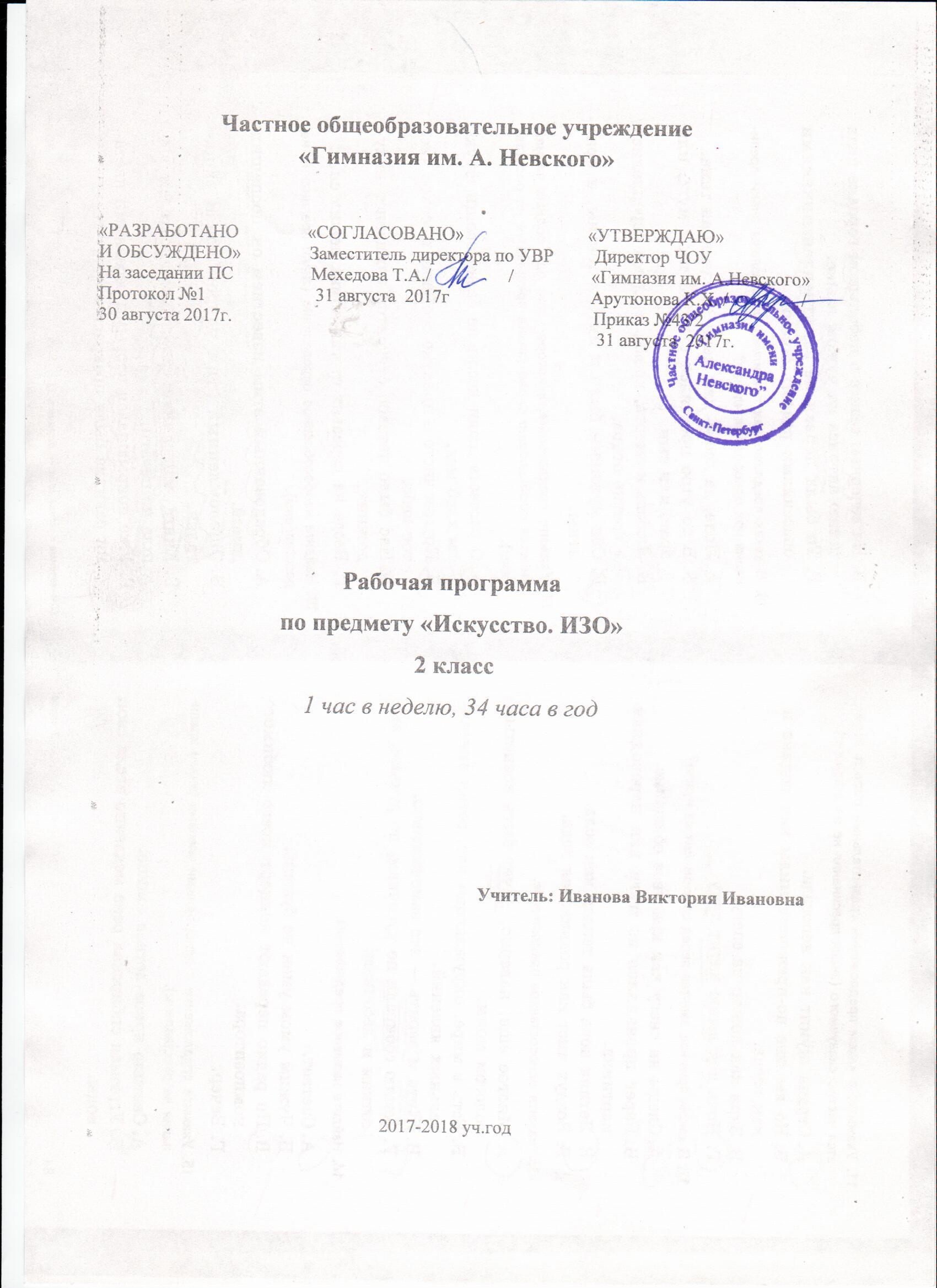 Частное общеобразовательное учреждение«Гимназия им. А. Невского»«РАЗРАБОТАНО               «СОГЛАСОВАНО»                           «УТВЕРЖДАЮ»И ОБСУЖДЕНО»               Заместитель директора по УВР         Директор ЧОУНа заседании ПС                 Мехедова Т.А./                 /                 «Гимназия им. А.Невского»Протокол №1                        31 августа  2017г                               Арутюнова К.Х. /                /                  30 августа 2017г.                                                                               Приказ №43/2                                                                                                             31 августа  2017г.  Рабочая программапо предмету «Искусство. ИЗО» 2 класс1 час в неделю, 34 часа в годУчитель: Иванова Виктория Ивановна2017-2018 уч.годПояснительная запискаПрограмма курса  по изобразительному искусству создана на основе Федерального Государственного стандарта начального общего образования, Примерной программы начального общего образования по изобразительному искусству и программы «Изобразительное искусство 1-4 классы» под редакцией Т.Я.Шпикаловой.В результате изучения изобразительного искусства реализуются следующие цели:воспитание эстетических чувств, интереса к изобразительному искусству; обогащение нравственного опыта, представлений о добре и зле; воспитание нравственных чувств, уважения к культуре народов многонациональной России и других стран; готовность и способность выражать и отстаивать свою общественную позицию в искусстве и через искусство;развитие воображения, желания и умения подходить к любой своей деятельности творчески, способности к восприятию искусства и окружающего мира, умений и навыков сотрудничества в художественной деятельности.Перечисленные цели реализуются в конкретных задачах обучения:развивать способности  к художественно-образному, эмоционально-ценностному восприятию произведений изобразительного искусства, выражению в творческих работах своего отношения к окружающему миру;совершенствовать  эмоционально-образного восприятия произведений искусства и окружающего мира;развивать способности видеть проявление художественной культуры в реальной жизни (музеи, архитектура, дизайн, скульптура и др.);помочь освоить первоначальные знания о пластических искусствах: изобразительных, декоративно-прикладных, архитектуре и дизайне — их роли в жизни человека и общества;научить овладеть  элементарной художественной грамотой; формировать  художественный кругозор и приобретение опыта работы в различных видах художественно-творческой деятельности, разными художественными материалами; совершенствование эстетического вкуса.ОБЩАЯ ХАРАКТЕРИСТИКА КУРСАУчебный материал в программе представлен блоками, отражающими деятельностный характер и коммуникативно-нравственную сущность художественного образования: «Виды художественной деятельности», «Азбука искусства», «Значимые темы искусства», «Опыт художественно-творческой деятельности». Специфика подобного деления на блоки состоит в том, что первый блок раскрывает содержание учебного материала, второй блок даѐт инструментарий для его практической реализации, третий намечает духовно-нравственную эмоционально-ценностную направленность тематики заданий, четвёртый содержит виды и условия деятельности, в которых ребенок может получить художественно-творческий опыт. Все блоки об одном и том же, но раскрывают разные стороны искусства: типологическую, языковую, ценностно-ориентационную, деятельностную. Они в разной мере присутствуют почти на каждом уроке. В комплексе все блоки направлены на решение задач начального художественного образования и воспитания.МЕСТО УЧЕБНОГО ПРЕДМЕТА В УЧЕБНОМ ПЛАНЕВ учебном плане на изучение и зобразительного искусства в каждом классе начальной школы отводится по 1 ч в неделю, всего —  135 ч. В 1 классе – 33 часа (33 учебные недели), во 2- 4классы  по 34 часа ( 34 учебные недели).ЦЕННОСТНЫЕ ОРИЕНТИРЫ СОДЕРЖАНИЯ УЧЕБНОГО ПРЕДМЕТАУникальность и значимость учебного курса определяются нацеленностью на духовно-нравственное воспитание и развитие способностей и творческого потенциала ребёнка, формирование ассоциативно-образного пространственного мышления, интуиции. У младших школьников развивается способность восприятия сложных объектов и явлений, их эмоционального оценивания.Доминирующее значение имеет направленность курса на развитие эмоционально-ценностного отношения ребенка к миру, его духовно-нравственное воспитание. Овладение основами художественного языка, получение эмоционально-ценностного опыта, эстетического восприятия мира и художественно-творческой деятельности помогут младшим школьникам при освоении смежных дисциплин, а в дальнейшем станут основой отношения растущего человека к себе, окружающим людям, природе, науке, искусству и культуре в целом.Направленность на деятельностный и проблемный подходы в обучении искусству диктует необходимость для ребенка экспериментирования с разными художественными материалами, понимания их свойств и возможностей для создания выразительного образа. Разнообразие художественных материалов и техник, используемых на уроках, поддерживает интерес учащихся к художественному творчеству.ЛИЧНОСТНЫЕ, МЕТАПРЕДМЕТНЫЕ РЕЗУЛЬТАТЫ ОСВОЕНИЯ КУРСАПредставленная программа обеспечивает достижение личностных, метапредметных и предметных результатов.Личностные результаты:1)	формирование основ российской гражданской идентичности, чувства гордости за свою Родину, российский народ и историю России, осознание своей этнической и национальной принадлежности, формирование ценностей многонационального российского общества; становление гуманистических демократических ценностных ориентаций;2)	формирование целостного, социально ориентированного взгляда на мир в его органическом единстве и разнообразии природы, народов, культур и религий;3)	формирование уважительного отношения к иному мнению, истории и культуре других народов;4)	овладение начальными навыками адаптации в динамично изменяющемся и развивающемся мире;5)	принятие и освоение социальной роли обучающегося, развитие мотивов учебной деятельности и формирование личностного смысла учения;6)	формирование эстетических потребностей, ценностей и чувств;7)	развитие этических чувств, доброжелательности и эмоционально-нравственной отзывчивости, понимания и сопереживания чувствам других людей;8)	развитие навыков сотрудничества со взрослыми и сверстниками в разных социальных ситуациях, умения не создавать конфликтов и находить выходы из спорных ситуаций;9)	формирование установки на безопасный, здоровый образ жизни, наличие мотивации к творческому труду, работе на результат, бережному отношению к материальным и духовным ценностям.Метопредметные результаты:1)	овладение способностью принимать и сохранять цели и задачи учебной деятельности, поиска средств еѐ осуществления;2)	освоение способов решения проблем творческого и поискового характера;3)	формирование умения планировать, контролировать и оценивать учебные действия в соответствии с поставленной задачей и условиями её реализации; определять наиболее эффективные способы достижения результата;4)	формирование умения понимать причины успеха/неуспеха учебной деятельности и способности конструктивно действовать даже в ситуациях неуспеха;5)	использование знаково-символических средств представления информации для создания моделей изучаемых объектов и процессов, схем решения учебных и практических задач;6)	активное использование речевых средств информации и коммуникационных технологий (далее — ИКТ) для решения коммуникативных и познавательных задач;7)	использование различных способов поиска (в справочных источниках и открытом учебном информационном пространстве сети Интернет), сбора, обработки, анализа, организации, передачи и интерпретации информации в соответствии с коммуникативными и познавательными задачами и технологиями учебного предмета; в том числе умение вводить текст с помощью клавиатуры, фиксировать (записывать) в цифровой форме измеряемые величины и анализировать изображения, звуки, готовить своё выступление и выступать с аудио-, видео- и графическим сопровождением; соблюдать нормы информационной избирательности, этики и этикета;8)	овладение навыками смыслового чтения текстов различных стилей и жанров в соответствии с целями и задачами9)	овладение логическими действиями сравнения, анализа, синтеза, обобщения, классификации по родовидовым признакам, установления аналогий и причинно-следственных связей, построения рассуждений, отнесения к известным понятиям;10)	готовность слушать собеседника и вести диалог; готовность признавать возможность существования различных точек зрения и права каждого иметь свою; излагать свое мнение и аргументировать свою точку зрения и оценку событий;11)	определение общей цели и путей её достижения; умение договариваться о распределении функций и ролей в совместной деятельности; осуществлять взаимный контроль в совместной деятельности, адекватно оценивать собственное поведение и поведение окружающих; 12) овладение базовыми предметными и межпредметными понятиями, отражающими существенные связи и отношения между объектами и процессами.Предметные результаты:1)	сформированность первоначальных представлений о роли изобразительного искусства в жизни человека, его роли в духовно-нравственном развитии человека;2)	сформированность основ художественной культуры, в том числе на материале художественной культуры родного края, эстетического отношения к миру; понимание красоты как ценности; потребности в художественном творчестве и в общении с искусством;3)	овладение практическими умениями и навыками в восприятии, анализе и оценке произведений искусства;4)	овладение элементарными практическими умениями и навыками в различных видах художественной деятельности (рисунке, живописи, скульптуре, декоративно-прикладной деятельности, художественном конструировании), а также в специфических формах художественной деятельности, базирующихся на ИКТ (цифровая фотография, видеозапись, элементы мультипликации и пр.).СОДЕРЖАНИЕ КУРСАВИДЫ ХУДОЖЕСТВЕННОЙ ДЕЯТЕЛЬНОСТИВосприятие произведений искусства. Особенности художественного творчества: художник и зритель. Образная сущность искусства: художественный образ, его условность, передача общего через единичное. Отражение в произведениях пластических искусств общечеловеческих идей о нравственности и эстетике: отношение к природе, человеку и обществу. Фотография и произведение изобразительного искусства: сходство и различия. Человек, мир природы в реальной жизни: образы человека, природы в искусстве. Представления о богатстве и разнообразии художественной культуры (на примере культуры народов России). Выдающиеся представители изобразительного искусства народов России (по выбору). Ведущие художественные музеи России (ГТГ, Русский музей, Эрмитаж) и региональные музеи. Восприятие и эмоциональная оценка шедевров русского и мирового искусства. Представление о роли изобразительных (пластических) искусств в повседневной жизни человека, в организации его материального окружения.Рисунок. Материалы для рисунка: карандаш, ручка, фломастер, уголь, пастель, мелки и т. д. Приёмы работы с различными графическими материалами. Роль рисунка в искусстве: основная и вспомогательная. Красота и разнообразие природы, человека, зданий, предметов, выраженные средствами рисунка. Изображение деревьев, птиц, животных: общие и характерные черты.Живопись. Живописные материалы. Красота и разнообразие природы, человека, зданий, предметов, выраженные средствами живописи. Цвет — основа языка живописи. Выбор средств художественной выразительности для создания живописного образа в соответствии с поставленными задачами. Образы природы и человека в живописи.Скульптура. Материалы скульптуры и их роль в создании выразительного образа. Элементарные приёмы работы с пластическими скульптурными материалами для создания выразительного образа (пластилин, глина — раскатывание, набор объема, вытягивание формы). Объём — основа языка скульптуры. Основные темы скульптуры. Красота человека и животных, выраженная средствами скульптуры.Художественное конструирование и дизайн. Разнообразие материалов для художественного конструирования и моделирования (пластилин, бумага, картон и др.). Элементарные приёмы работы с различными материалами для создания выразительного образа (пластилин —раскатывание, набор объёма, вытягивание формы; бумага и картон — сгибание, вырезание). Представление о возможностях использования навыков художественного конструирования и моделирования в жизни человека.Декоративно-прикладное искусство. Истоки декоративно-прикладного искусства и его роль в жизни человека. Понятие о синтетичном характере народной культуры (украшение жилища, предметов быта, орудий труда, костюма; музыка, песни, хороводы; былины, сказания, сказки). Образ человека в традиционной культуре. Представления народа о мужской и женской красоте, отражённые в изобразительном искусстве, сказках, песнях. Сказочные образы в народной культуре и декоративно-прикладном искусстве. Разнообразие форм в природе как основа декоративных форм в прикладном искусстве (цветы, раскраска бабочек, переплетение ветвей деревьев, морозные узоры на стекле и т. д.). Ознакомление с произведениями народных художественных промыслов в России (с учѐтом местных условий).АЗБУКА ИСКУССТВА(ОБУЧЕНИЕ ОСНОВАМ ХУДОЖЕСТВЕННОЙ ГРАМОТЫ). КАК ГОВОРИТ ИСКУССТВО?Композиция. Элементарные приёмы композиции на плоскости и в пространстве. Понятия: горизонталь, вертикаль и диагональ в построении композиции. Пропорции и перспектива. Понятия: линия горизонта, ближе — больше, дальше — меньше, загораживания. Роль контраста в композиции: низкое и высокое, большое и маленькое, тонкое и толстое, темное и светлое, спокойное и динамичное и т. д. Композиционный центр (зрительный центр композиции). Главное и второстепенное в композиции. Симметрия и асимметрия.Цвет. Основные и составные цвета. Тёплые и холодные цвета. Смешение цветов. Роль белой и чёрной красок в эмоциональном звучании и выразительности образа. Эмоциональные возможности цвета. Практическое овладение основами цветоведения. Передача с помощью цвета характера персонажа, его эмоционального состояния.Линия. Многообразие линий (тонкие, толстые, прямые, волнистые, плавные, острые, закруглённые спиралью, летящие) и их знаковый характер. Линия, штрих, пятно и художественный образ. Передача с помощью линии эмоционального состояния природы, человека, животного.Форма. Разнообразие форм предметного мира и передача их на плоскости и в пространстве. Сходство и контраст форм. Простые геометрические формы. Природные формы. Трансформация форм. Влияние формы предмета на представление о его характере. Силуэт.Объём. Объём в пространстве и объём на плоскости. Способы передачи объёма. Выразительность объёмных композиций.Ритм. Виды ритма (спокойный, замедленный, порывистый, беспокойный и т. д.). Ритм линий, пятен, цвета. Роль ритма в эмоциональном звучании композиции в живописи и рисунке. Передача движения в композиции с помощью ритма элементов. Особая роль ритма в декоративно-прикладном искусстве.ЗНАЧИМЫЕ ТЕМЫ ИСКУССТВА. О ЧЁМ ГОВОРИТ ИСКУССТВО?Земля — наш общий дом. Наблюдение природы и природных явлений, различение их характера и эмоциональных состояний. Разница в изображении природы в разное время года, суток, в различную погоду. Жанр пейзажа. Пейзажи разных географических широт. Использование различных художественных материалов и средств для создания выразительных образов природы. Постройки в природе: птичьи гнёзда, норы, ульи, панцирь черепахи, домик улитки. Восприятие и эмоциональная оценка шедевров русского и зарубежного искусства, изображающих природу (например, А. К. Саврасов, И. И. Левитан, И. И. Шишкин, Н. К. Рерих, К. Моне, П. Сезанн, В. Ван Гог и др.). Знакомство с несколькими наиболее яркими культурами мира, представляющими разные народы и эпохи (например, Древняя Греция, средневековая Европа, Япония или Индия). Роль природных условий в характере культурных традиций разных народов мира. Образ человека в искусстве разных народов. Образы архитектуры и декоративно-прикладного искусства.Родина моя — Россия. Роль природных условий в характеристике традиционной культуры народов России. Пейзажи родной природы. Единство декоративного строя в украшении жилища, предметов быта, орудий труда, костюма. Связь изобразительного искусства с музыкой, песней, танцами, былинами, сказаниями, сказками. Образ человека в традиционной культуре. Представления народа о красоте человека (внешней и духовной), отражённые в искусстве. Образ защитника Отечества. Человек и человеческие взаимоотношения. Образ человека в разных культурах мира. Образ современника. Жанр портрета. Темы любви, дружбы, семьи в искусстве. Эмоциональная и художественная выразительность образов персонажей, пробуждающих лучшие человеческие чувства и качества: доброту, сострадание, поддержку, заботу, героизм, бескорыстие и т. д. Образы персонажей, вызывающие гнев, раздражение, презрение. Искусство дарит людям красоту. Искусство вокруг нас сегодня. Использование различных художественных материалов и средств для создания проектов красивых, удобных и выразительных предметов быта, видов транспорта. Представление о роли изобразительных (пластических) искусств в повседневной жизни человека, в организации его материального окружения. Отражение в пластических искусствах природных, географических условий, традиций, религиозных верований разных народов (на примере изобразительного и декоративно-прикладного искусства народов России). Жанр натюрморта. Художественное конструирование и оформление помещений и парков, транспорта и посуды, мебели и одежды, книг и игрушек.ОПЫТ ХУДОЖЕСТВЕННО-ТВОРЧЕСКОЙ ДЕЯТЕЛЬНОСТИУчастие в различных видах изобразительной, декоративно-прикладной и художественно-конструкторской деятельности. Освоение основ рисунка, живописи, скульптуры, декоративно-прикладного искусства. Изображение с натуры, по памяти и воображению (натюрморт, пейзаж, человек, животные, растения).Овладение основами художественной грамоты: композицией, формой, ритмом, линией, цветом, объёмом, фактурой.Создание моделей предметов бытового окружения человека. Овладение элементарными навыками лепки и бумагопластики.Выбор и применение выразительных средств для реализации собственного замысла в рисунке, живописи, аппликации, скульптуре, художественном конструировании.Передача настроения в творческой работе с помощью цвета, тона, композиции, пространства, линии, штриха, пятна, объёма, фактуры материала.Использование в индивидуальной и коллективной деятельности различных художественных техник и материалов: коллажа, граттажа, аппликации, компьютерной анимации, натурной мультипликации, фотографии, видеосъёмки, бумажной пластики, гуаши, акварели, пастели, восковых мелков, туши, карандаша, фломастеров, пластилина, глины, подручных и природных материалов.Участие в обсуждении содержания и выразительных средств произведений изобразительного искусства, выражение своего отношения к произведению.Учебно - тематическое планирование во 2 классеНОРМЫ ОЦЕНКИ ЗНАНИЙ, УМЕНИЙ, НАВЫКОВ УЧАЩИХСЯ ПО ИЗОБРАЗИТЕЛЬНОМУ ИСКУССТВУОценивая выполненную ребенком работу  на уроках ИЗО необходимо учитывать не только специальные художественные способности школьника, но и его творчество, инициативу, составляющие основу созидательной деятельности. Особенно, если учесть, что принцип связи искусства с жизнью осуществляется не только и не столько в рамках урока, то существенным для педагога является вопрос оценивания познавательной деятельности учащегося вне школы. Это его работа по выполнению домашнего задания, которая может быть представлена в поисково-исследовательской деятельности, самостоятельная работа по выполнению творческих заданий и др.Важно наряду с художественным творчеством оценивать интеллектуальные инициативные творческие проявления школьника: оригинальность его вопросов, самостоятельных поисков дополнительного материала, высказанных интересных предположений и т.д. Здесь нужно исходить из того, что сама творческая способность человека предполагает наличие двух составляющих: способность накапливать, осваивать багаж знаний, того, что уже создало человечество, и способность нарушить сложившийся стереотип, готовность делать шаг в неведомое. Причем свое социальное признание учащиеся могут получить и во внеклассных мероприятиях: викторинах, конкурсах и т.д.Но если вся оценочная деятельность будет проводиться только по результатам созданной детской продукции, тоже имеющей свои нюансы: по мастерству или творческой выразительности, – то школьнику станет ясно, что его оценивают в основном как исполнителя, следующего учительским образцам, по определенным правилам, инструкциям. Тогда, естественно, неумение школьника при выполнении рисунка вписаться в предъявляемые учителем требования будут его приводить к неудовлетворенности, а, следовательно, к снижению интереса к изобразительной деятельности.При определении критериев оценивания художественно-творческих достижений учащихся необходимо учитывать, что нужна такая система оценивания, которая позволила бы:отслеживать путь развития ребёнка на протяжении всей его учебной деятельности (познавательной, созидательной);оценивать мотивационную деятельность;предоставить картину роста личностных достижений для родителей ученика;более эффективно участвовать в накопительной системе («портфолио»).При этом необходим более широкий взгляд на личностно-деятельностный подход, который иногда трактуется как деятельностно-личностный. Поскольку формирование личности происходит как благодаря той деятельности, в которую она включена, так и тем отношениям, которые возникают и упрочиваются в процессе этой деятельности, что имеет едва ли не решающее значение для становления личности (И.Ф. Харламов), то здесь будет правильнее говорить о продуктивности, так сказать, деятельностно-отношенческой концепции воспитания. Основания для такой точки зрения очевидны: именно в деятельности и связанных с ней отношениях изначально коренятся социальные и психолого-педагогические источники личностного формирования растущего человека. При определении критериев оценивания нужно не разъединять критерии оценки детского рисунка и детского художественного творчества, а обозначать их условно, ибо творческий процесс – целостный и обязательно включает в себя конечный продукт (в данном случае детский рисунок), без которого вообще нет смысла говорить о каком-либо творчестве. Результатом же творчества определять те качественные приращения личности (личные достижения учащихся), которые осознаются личностью как положительный и значимый для нее результат. Кроме того, рисование и другая изобразительная деятельность есть вершина взаимодействия детей с художественной средой. И здесь мало созерцать художественную среду, необходимо учить детей её отражать в соответствии с их идеалом, в чём видна возможность развития их творчества.Всю познавательную и созидательную деятельность школьника на уроке можно оценивать по четырем критериям:готовность к сотрудничеству с учителем; отношение, интересы, способности детей (в том числе к самоанализу), проявляющиеся в художественном творчестве; мастерство (способы творческих действий) с учетом качества детской продукции; общественно-полезная значимость результатов художественного труда школьников, важна значимость результата, как для развития школьника, так и окружающих. Под критерием готовность к сотрудничеству с учителем имеется ввиду наличие необходимых художественных материалов, разноуровневый объем выполненного домашнего задания, поисково-исследовательская деятельность.Второй критерий - отношение, интересы – отражает степень увлеченности, вдохновения и стремления школьником выразить свое отношение к воспринимаемому и изображаемому в работе через определение уровней:- эмоционального отношения к воспринимаемому и изображаемому явлению (мотивы деятельности, их изменение, если есть, доставляющие детям удовольствие от работы и удовлетворение своими результатами);- волевых свойств личности, обеспечивающих практическую реализацию творческих замыслов (упорства и настойчивости в поисках решения нового произведения);- возникновения потребностей, интересов к творчеству (в связи с различными видами художественной деятельности).Третий критерий – мастерство (способы творческих действий) - призван определить уровень владения школьником художественными способностями, относящимися к изобразительной грамоте, через передачу формы, состоящей из линии (абриса), поверхности, и необходимыми навыками использования образных средств изображения и выражения в передаче данной формы. Составляющими являются:- передача чувства формы и фактуры (уровень передачи светотеневого объема; цветового решения и эмоционального использования цвета, гармоничного цветового строя; особенности в создании единства строя изображения, гармонии колорита);- сложность замысла - предварительной продуманности школьником использования образных средств изображения и выражения (уровень соответствия детской работы художественным элементарным требованиям: композиционное решение замысла – выделение главного в композиции (фронтальное и угловое размещение предметов, наличие количества объектов, фигур людей от замысла, передача их величин, их взаимосвязь, связь композиционного центра со зрительным восприятием);- сложности применяемых техник и приемов (особенность использования изобразительных средств в композиции: линии, мазка и т.д.);- оригинальность, непосредственность, индивидуальность характера отражения своего отношения к данной теме.Третий критерий по своей сути отражает оценку созидательной деятельности учащегося через учебную или творческую работу (упражнение, рисунок и др.). Четвертый критерий – общественно полезная значимость результатов художественного труда школьников - включает в себя:- соответствие детской работы теме, определенной идее (если тема и идея были заданы), анализ приобретенных художественно-творческих достижений в познавательной и созидательной деятельности (оценивается учащимся);- сопоставление самооценки учащегося с оценкой учителя (данная составляющая оценивается учителем).Оценивание по данному критерию проходит через призму личностных достижений школьника, его художественно-творческого развития, возможности участия выполненной работы в разноуровневых выставках. Оно является итоговым, дает полное представление о значимости детских работ (их ценности), о возможности их участия в тех или иных выставках, без чего творческая деятельность считается неполной, т.е. незавершённой. Кроме того, участие в выставках детей является непременным условием в критериях оценки творческой деятельности детских коллективовОценка "5" учащийся  полностью справляется с поставленной целью урока, к выполнению задания относится творчески, оригинальноправильно умеет применить полученные  знания на практике; легко использует различные техники и приемы для изображения,верно решает композицию рисунка, т.е. гармонично согласовывает между  собой все компоненты изображения, работу выполняет грамотно, умеет правильно передать фактуру, форму, цвет изображаемого, умеет подметить и передать в изображении наиболее характерное, хорошо передает основную идею своего замыслаУчащийся сам удовлетворен результатом своего труда, выполнение работы доставляет ему удовольствиеОценка "4" учащийся полностью овладел программным материалом, гармонично согласовывает между собой все компоненты изображения; но при выполнении работы допускает неточности второстепенного характера; не всегда бывает настойчив в поиске решения проблем.умеет подметить, но не совсем точно передаёт в изображении наиболее характерное, умеет передать основную идею замыслаУмеет использовать в своей работе различные художественные техники и приемы.Оценка "3"учащийся слабо справляется с поставленной целью урока;малоинициативен, к работе подходит не творчески, слабо умеет применять художественные техники и приемыдопускает ошибки при составлении композиции, идея в работе просматривается слабо,работает неаккуратно, выполнение работы не доставляет самому учащемуся удовлетворенияОценка "2" Учащийся не справляется с поставленной целью урока, не умеет на практике применить полученные знания и уменияУчебно-методическое и материально-техническое обеспечениеКнигопечатная продукцияШпикалова Т. Я., Ершова Л. В.  Рабочая программа «Изобразительное искусство». Предметная линия  учебников Т.Я.Шпикаловой, А.В.Ершовой. 1-4 классы.- М., «Просвещение», 2011Учебники Шпикалова Т. Я. Изобразительное искусство. 2 класс. Учебник для общеобразовательных учреждений. – М., Просвещение, 2015.Шпикалова Т. Я., Ершова Л. В., Макарова Н. Р. и др. Изобразительное искусство. Творческая тетрадь. 1 класс. Пособие для учащихся общеобразовательных учреждений. – М.,  Просвещение, 2011.Учебное оборудование:1.	Компьютер, мультимедийный проектор.2.	Ресурсы интернета.3.	Наглядные пособия (таблицы,  учебные картины, портреты художников, схемы, плакаты, таблички с терминами).дополнительная литература для учителя Комарова Т. С., Савенков А. И. Коллективное творчество детей. – М.: Российское педагогическое агентство, 1998. – 98 с. Комарова Т. С. Народное искусство в воспитании детей. – М.: Российское педагогическое агентство, 1997. – 112 с. Компанцева Л. В. Поэтический образ природы в детском рисунке. – М.: Просвещение, 1985. – 75 с. Курочкина Н. А. Детям о книжной графике. – СПб.: Акцидент, 1997. – 63 с. Курочкина Н. А. Знакомство с натюрмортом. – СПб.: Акцидент, 1998. – 72 с. Курочкина Н. А. Дети и пейзажная живопись. Времена года. Учимся видеть, ценить, создавать красоту. – СПб.: ДЕТСТВО-ПРЕСС, 2003 – 234 с. Лялина Л. А. Дизайн и дети: Методические рекомендации. – М.: ТЦ Сфера, 2006. – 96 с. Основы рисунка. - М.: АСТ, 2004.- 43 с. Свиридова О. В. Изобразительное искусство. 5-8 классы: проверочные и контрольные тесты. – Волгоград: Учитель, 2008. – 93 с. Трофимова М. В., Тарабарина Т. И. И учеба, и игра: изобразительное искусство. Популярное пособие для родителей и педагогов. – Ярославль: Академия развития, 1997.- 192 с. Шпикалова Т. Я. Основы народного и декоративно-прикладного искусства для школ с углубленным изучением предметов художественно-эстетического цикла (1-4 кл.) Шпикалова Т. Я., Величкина Г. А. Основы народного и декоративно-прикладного искусства. – М.: Мозаика-Синтез, 1998. Под ред. Т. Я. Шпикаловой. Бабушкины уроки: Народное искусство Русского Севера: занятия с младшими шк-ми: Учеб.-метод. пособие. – М.: Гуманит. изд. центр ВЛАДОС, 2001. Под ред. Т. Я. Шпикаловой. Возвращение к истокам: Народное искусство и детское творчество: Учеб.-метод. пособие. – М.: Гуманит. изд. центр ВЛАДОС, 2001. Под ред. Т. Я. Шпикаловой. Детям – о традициях народного мастерства. Осень: Учеб.-метод. пособие / В 2 ч. – М.: Гуманит. изд. центр ВЛАДОС, 2001. дополнительная литература для учащихся: Вильчинский В. М. Учитесь рисовать: Альбом для 3 класса. – Киев: Радянська школа, 1983 – 72 с. Порте П. Учимся рисовать человека / Пер. с фр. Э. А. Болдиной. – М.: ООО «Мир книги», 2005.- 123 с. Порте П. Учимся рисовать окружающий мир / Пер. с фр. Э. А. Болдиной. – М.: ООО «Мир книги», 2005. – 124 с. Порте П. Учимся рисовать диких животных / Пер. с фр. Э. А. Болдиной. – М.: ООО «Мир книги», 2005. – 122 с. Порте П. Учимся рисовать от А до Я / Пер. с фр. Э. А. Болдиной. – М.: ООО «Мир книги», 2005. – 123 с. Стебловская Л. П. Учитесь рисовать: Альбом для учащихся второго года обучения. – Киев, Рад. шк., 1989. – 75 с. Ушакова О. Д. Великие художники: Справочник школьника. – СПб.: Издательский Дом «Литера», 2004. – 37 с. КАЛЕНДАРНО-ТЕМАТИЧЕСКОЕ ПЛАНИРОВАНИЕ2 класс (34 часа)№
п\пКол-во часовТема урокаТема урокаРешаемыепроблемыРешаемыепроблемыВиды деятельностиПланируемые результаты в соответствии с ФГОСПланируемые результаты в соответствии с ФГОСПланируемые результаты в соответствии с ФГОСПланируемые результаты в соответствии с ФГОСПланируемые результаты в соответствии с ФГОС№
п\пКол-во часовТема урокаТема урокаРешаемыепроблемыРешаемыепроблемыВиды деятельностиПонятияПонятияПредметныерезультатыУУДЛичностныерезультаты№
п\пКол-во часовТема урокаТема урокаРешаемыепроблемыРешаемыепроблемыВиды деятельностиПонятияПонятияПредметныерезультатыУУДЛичностныерезультаты13445567789В гостях у осени. Узнай, какого цвета земля родная (11ч.)В гостях у осени. Узнай, какого цвета земля родная (11ч.)В гостях у осени. Узнай, какого цвета земля родная (11ч.)В гостях у осени. Узнай, какого цвета земля родная (11ч.)В гостях у осени. Узнай, какого цвета земля родная (11ч.)В гостях у осени. Узнай, какого цвета земля родная (11ч.)В гостях у осени. Узнай, какого цвета земля родная (11ч.)В гостях у осени. Узнай, какого цвета земля родная (11ч.)В гостях у осени. Узнай, какого цвета земля родная (11ч.)В гостях у осени. Узнай, какого цвета земля родная (11ч.)В гостях у осени. Узнай, какого цвета земля родная (11ч.)1-1Тема лета в искусстве. Сюжетная композиция: композиционный центр, цвета теплые и холодныеКак создать летнюю композицию? Какую использовать цветовую гамму?Как создать летнюю композицию? Какую использовать цветовую гамму?Беседа «Лето в произведениях художников». Знакомство с картинами художников о лете: натюрморт, пейзаж, жанровая картина. Рассматривание и сопоставление пейзажей, изделий народных мастеров, иллюстраций, их словесное описание. Чтение и слушание стихотворных строк о лете (по памяти). Участие в коллективной беседе: обмен мнениями, о том, как по-разному художники отразили жизнь природы и человека летом в сюжетной картине, пейзаже, натюрморте, устное описание лета и своего отношения к поэтическим, живописным произведениям российского искусства, изображающим красоту природы. Ответы на вопросы: каким видят лето поэты, художники? Что восхищает нас в природе родного края летом? Какие жанры искусства помогают нам ярче и полнее ощутить мир красоты летней поры? Прослушивание рассказов учащихся о самом ярком впечатлении летнего отдыха. Ориентирование в учебнике по заданиям учителя. Ознакомление с условными знаками. Работа с художественно-дидактическими таблицами: распределение цвета по группам (теплые и холодные) (групповая). Планирование и организация своего рабочего места (удобное, рациональное расположение материалов, инструментов) по собственному алгоритму действий (индивидуальная). Разъяснение правил работы и обращения с художественными материалами согласно «Памятке» (У., с. 89–93)
(работа в парах). Высказывание с отзывами о выполненных (готовых) работах 
(коллективно-индивидуальная). Основы художественного изображения. Контрасты как условие выразительности композиции. Выбор сюжетов и рисование композиционной схемы и картины «Мой отдых летом». Создание тематического рисунка «Мой отдых летом» (индивидуальная). Рисование по памяти: акварель, гуашь, кистиБеседа «Лето в произведениях художников». Знакомство с картинами художников о лете: натюрморт, пейзаж, жанровая картина. Рассматривание и сопоставление пейзажей, изделий народных мастеров, иллюстраций, их словесное описание. Чтение и слушание стихотворных строк о лете (по памяти). Участие в коллективной беседе: обмен мнениями, о том, как по-разному художники отразили жизнь природы и человека летом в сюжетной картине, пейзаже, натюрморте, устное описание лета и своего отношения к поэтическим, живописным произведениям российского искусства, изображающим красоту природы. Ответы на вопросы: каким видят лето поэты, художники? Что восхищает нас в природе родного края летом? Какие жанры искусства помогают нам ярче и полнее ощутить мир красоты летней поры? Прослушивание рассказов учащихся о самом ярком впечатлении летнего отдыха. Ориентирование в учебнике по заданиям учителя. Ознакомление с условными знаками. Работа с художественно-дидактическими таблицами: распределение цвета по группам (теплые и холодные) (групповая). Планирование и организация своего рабочего места (удобное, рациональное расположение материалов, инструментов) по собственному алгоритму действий (индивидуальная). Разъяснение правил работы и обращения с художественными материалами согласно «Памятке» (У., с. 89–93)
(работа в парах). Высказывание с отзывами о выполненных (готовых) работах 
(коллективно-индивидуальная). Основы художественного изображения. Контрасты как условие выразительности композиции. Выбор сюжетов и рисование композиционной схемы и картины «Мой отдых летом». Создание тематического рисунка «Мой отдых летом» (индивидуальная). Рисование по памяти: акварель, гуашь, кистиКомпозиция, композиционный центр, сюжет, цветовая гамма, тёплые цвета, холодные цвета, нюанс, контраст, художник, произведение искусства, натюрморт, картина, репродукция картины.Научатся узнавать жанры и виды изобразительного искусства, определять смысл понятий: натюрморт, жанровая живопись, пейзаж, произведения живописи, литературы, связанные с летней тематикой, их авторов; научатся различать своеобразие художественных средств и приемов разных видов искусства при воплощении летних мотивов, сверять свои действия с памяткой; освоят технику рисования красками, правила работы и обращения с художественными материалами; смогут самостоятельно организовать свое рабочее место, свободно ориентироваться на страницах учебника и творческой тетради; выполнят тематический рисунок «Мой отдых летом»Научатся узнавать жанры и виды изобразительного искусства, определять смысл понятий: натюрморт, жанровая живопись, пейзаж, произведения живописи, литературы, связанные с летней тематикой, их авторов; научатся различать своеобразие художественных средств и приемов разных видов искусства при воплощении летних мотивов, сверять свои действия с памяткой; освоят технику рисования красками, правила работы и обращения с художественными материалами; смогут самостоятельно организовать свое рабочее место, свободно ориентироваться на страницах учебника и творческой тетради; выполнят тематический рисунок «Мой отдых летом»Регулятивные: контролировать свои действия по точному и оперативному ориентированию в учебнике; принимать учебную задачу; планировать алгоритм действий по организации своего рабочего места с установкой на функциональность, удобство, рациональность и безопасность в размещении и применении изобразительного искусства принадлежностей и материалов. Познавательные:общеучебные - осознанноеи произвольное речевое высказывание в устной форме о признаках летней поры; составление описания лета; приведение поэтических, изобразительных примеров изображения лета; формулирование ответов на вопросы учителя;логические - осуществление поиска существенной информации (из материалов учебника, творческой тетради, по воспроизведениюв памяти примеров из личного практического опыта), дополняющей и расширяющей имеющиеся представления о лете и ее осмысление. Коммуникативные: строить понятное монологическое высказывание, обмениваться мнениями в паре, активно слушать одноклассников, учителя, вступать в коллективное учебное сотрудничество, в обсуждении содержания произведений живописи и народного искусства на тему лета, их сюжетов, художествено-выразительных средств, принимая его условия и правила; выразительно читать стихотворения о лете(по желанию), использовать образную речь, показывая чуткость к меткому слову в устном народном творчестве (на примерах загадок, пословиц, поговорок); обсуждать творческие работы одноклассников и давать оценку результатам своей и их творческо- художественной деятельностиЭстетическое восприятие окружающего мира, произведения искусства; понимают значение красоты природы и произведений поэтов, художников, проявляют интерес к предмету;выражают в творческой работе свое отношение к красоте природы и человека средствами художественного образного языка живописи2-1Осеннее многоцветье земли в живописи. Пейзаж: пространство, линия горизонта и цветЧто такое пейзаж? Какими красками создать осенний пейзаж?Что такое пейзаж? Какими красками создать осенний пейзаж?Беседа «Полюбуйся многоцветьем земли в произведениях живописцев». Участие 
в коллективной беседе: обмен мнениями, устное описание уголков природы и своего отношения к живописным произведениям изобразительного искусства, изображающим ее красоту. Ответы на вопросы: какие цвета поздней осени подметили живописцы? Что общего и различного в показе осенней природы на картинах разных художников? Коллективное обсуждение проблемы: как средствами цвета в просмотренных произведениях живописи передано настроение в осенней природе и по-разному изображены главные элементы композиции (земля, небо) и как при этом сочетаются с ними дополнительные элементы (дерево, дом, кустарники, вода и т. п.). Ответить на вопрос: применяются ли в представленных картинах выразительные возможности приема раздельного мазка (цвет, направление). Ориентирование в учебнике по заданиям учителя. Творческая работа: нарисуй, какой ты видишь землю своего города, села, поселка осенью. Экспериментирование с кисточкой и красками: с помощью удлиненного раздельного мазка получи художественное изображение. Разъяснение условных знаков. Сравнение композиционных схем с пейзажами в учебнике 
и в тетради. Основы художественного изображения. Выбор сюжетов и рисование композиционной схемы, ее анализ. Рисование с натуры или по памяти: акварель, кистиБеседа «Полюбуйся многоцветьем земли в произведениях живописцев». Участие 
в коллективной беседе: обмен мнениями, устное описание уголков природы и своего отношения к живописным произведениям изобразительного искусства, изображающим ее красоту. Ответы на вопросы: какие цвета поздней осени подметили живописцы? Что общего и различного в показе осенней природы на картинах разных художников? Коллективное обсуждение проблемы: как средствами цвета в просмотренных произведениях живописи передано настроение в осенней природе и по-разному изображены главные элементы композиции (земля, небо) и как при этом сочетаются с ними дополнительные элементы (дерево, дом, кустарники, вода и т. п.). Ответить на вопрос: применяются ли в представленных картинах выразительные возможности приема раздельного мазка (цвет, направление). Ориентирование в учебнике по заданиям учителя. Творческая работа: нарисуй, какой ты видишь землю своего города, села, поселка осенью. Экспериментирование с кисточкой и красками: с помощью удлиненного раздельного мазка получи художественное изображение. Разъяснение условных знаков. Сравнение композиционных схем с пейзажами в учебнике 
и в тетради. Основы художественного изображения. Выбор сюжетов и рисование композиционной схемы, ее анализ. Рисование с натуры или по памяти: акварель, кистиКомпозиция, композиционный центр, элементы композиции,  сюжет, цветовая гамма, тёплые цвета, холодные цвета, многоцветье, мазок, техника, пространство, линия горизонта, художник, произведение искусства, живопись, пейзаж, картина, репродукция картиныУзнают, какими художественными средствами живописцы в пейзажах выражают свое отношение к природе, варианты композиционных схем построения пейзажей, особенности рисования акварелью. Научатся ориентироваться в учебнике и рабочей тетради, решать композиционные задачи, сравнивать свою композицию с имеющимися схемами, сочетать в композиции главные и дополнительные элементы в пейзаже, использовать выразительные свойства раздельного мазка, контраста и нюанса, выполнят творческий рисунок на заданную темуУзнают, какими художественными средствами живописцы в пейзажах выражают свое отношение к природе, варианты композиционных схем построения пейзажей, особенности рисования акварелью. Научатся ориентироваться в учебнике и рабочей тетради, решать композиционные задачи, сравнивать свою композицию с имеющимися схемами, сочетать в композиции главные и дополнительные элементы в пейзаже, использовать выразительные свойства раздельного мазка, контраста и нюанса, выполнят творческий рисунок на заданную темуРегулятивные: организовывать свое рабочее место с установкой на функциональность, удобство, рациональность и безопасность в размещении материалов и принадлежностей для рисования красками; оценивать результаты своего труда, адекватно воспринимать информацию учителя или товарища, содержащую оценочный характер ответа и отзыва о готовом рисунке. Познавательные:общеучебные - осознанноеи произвольное речевое высказывание в устной форме о красоте родного края осенью, многоцветье природы в осеннюю пору; составление описания любимых уголков природы; понимание того, что важнейшей особенностью изобразительного искусства является его способность передавать все многообразие, сложность и красоту природы; понимать назначение условных обозначений и свободное ориентирование в них, пользоваться знаками, символами, приведенными в учебнике, тетради; сравнивать варианты композиционных схем, формулировать ответы на вопросы учителя;логические - осуществлять поиск необходимой информации в различных источниках. Коммуникативные: слушать учителя и сверстников, понимать позицию партнера, совместно рассуждать и находить ответы на вопросы, формулировать их для уточнения услышанной информации, выразительно читать стихотворения о родном крае, его природе; рассказывать о происходящих переменах в природе по мере наступления осени, о цветовом богатстве родной земли; участвовать в обсуждении содержания и художествено-выразительных средств пейзажей художников. Мотивация к учебной деятельности, воспринимают природу и искусство, понимают необходимость бережного отношения к природе, важности ее сохранения для жизни на земле; выражают в творческой работе свое осознанное уважение к Отечеству, родной земле, родному дому3-1Самоцветы земли и мастерство ювелиров. Декоративная композиция: симметрия, нюансы, ритм, цветКакие костюмы носили на Руси? Как украсить женский праздничный головной убор?Какие костюмы носили на Руси? Как украсить женский праздничный головной убор?Беседа «Подивись палитре и форме сокровищ земли». Рассматривание мультимедийной презентации на тему «Сокровища хозяйки Медной горы». Участие в коллективном обмене мнениями впечатлениями. Рассматривание мультимедийной презентации «Шитый жемчугом, камнями, самоцветами…». Любование оттенками и формой сокровищ земли, головных уборов, украшенных декоративными композициями из самоцветов, жемчуга. Слушание стихотворных строк о камнях-самоцветах, одежде, украшенной ими (из сказок). Декоративная композиция «Укрась женские праздничные головные уборы драгоценными самоцветами».Народный орнамент России. Выполнение упражнения в тетради. Работа над композиционной схемой, ее анализ. Декоративная композиция по мотивам узоров народных головных уборов: акварель, гуашь, кистиБеседа «Подивись палитре и форме сокровищ земли». Рассматривание мультимедийной презентации на тему «Сокровища хозяйки Медной горы». Участие в коллективном обмене мнениями впечатлениями. Рассматривание мультимедийной презентации «Шитый жемчугом, камнями, самоцветами…». Любование оттенками и формой сокровищ земли, головных уборов, украшенных декоративными композициями из самоцветов, жемчуга. Слушание стихотворных строк о камнях-самоцветах, одежде, украшенной ими (из сказок). Декоративная композиция «Укрась женские праздничные головные уборы драгоценными самоцветами».Народный орнамент России. Выполнение упражнения в тетради. Работа над композиционной схемой, ее анализ. Декоративная композиция по мотивам узоров народных головных уборов: акварель, гуашь, кистиКомпозиция, декоративная композиция, композиционная схема, элементы композиции, симметрия, нюанс, ритм, цвет,  сюжет, цветовая гамма, мазок, техника, художник, произведение искусства, костюм, народный костюм, украшение, головной уборУзнают о богатстве цветов сокровищ, находящихся в недрах земли, о красоте, созданной ювелирами, особенностях новых художественных материалов (полудрагоценные и драгоценные камни, жемчуг) и некоторых техниках и приемах (шитье) создания произведений декоративноприкладного искусства.Научатся составлять декоративные композиции на основе народных орнаментов России,различать оттенки и формы каменных кристаллов, создавать нужные оттенки красок путем смешивания их на палитре, передавать оттенки теплых и холодных цветов, находить гармоническое их сочетание в декоративной композицииУзнают о богатстве цветов сокровищ, находящихся в недрах земли, о красоте, созданной ювелирами, особенностях новых художественных материалов (полудрагоценные и драгоценные камни, жемчуг) и некоторых техниках и приемах (шитье) создания произведений декоративноприкладного искусства.Научатся составлять декоративные композиции на основе народных орнаментов России,различать оттенки и формы каменных кристаллов, создавать нужные оттенки красок путем смешивания их на палитре, передавать оттенки теплых и холодных цветов, находить гармоническое их сочетание в декоративной композицииРегулятивные: самостоятельно планировать алгоритм действий по организации своего рабочего места с учетом функциональности, удобства и безопасности в размещении и применении необходимых на уроке изобразительного искусства принадлежностей и материалов, контролировать качество своей работы на каждом этапе рисования; осуществлять эмоциональную оценку своей деятельности и деятельности класса на уроке; определять успешность выполнения задания совместно с учителем. Познавательные:общеучебные - выявление с помощью сравнения отдельных признаков, характерных для сопоставляемых произведений декоративно-прикладного творчества, умение анализировать результаты сравнения, строить осознанное речевое высказывание по изучаемой теме;логические - осуществление поиска существенной информации (из материалов учебника, творческой тетради, по воспроизведению в памяти примеров из личного практического опыта), дополняющей и расширяющей информацию по изучаемому вопросу. Коммуникативные: высказывать свое мнение и отстаивать его, вступать в коллективное учебное сотрудничество, принимая его условия и правила, совместно рассуждать и находить ответы на вопросы, ориентироваться на позиции других людей, отличные от собственной; адекватно оценивать свою роль в коллективной (парной) творческой деятельностиВосприятие основ эстетической культуры через образы музыкально-поэтического и устного фольклора, в которых русский народный костюм - неотъемлемая часть образов сказочных персонажей, произведения декоративно-прикладного искусства и с уважением относятся к образцам творчества, представляющим многонациональную культуру России; понимают чувства других людей, сопереживают им; объясняют себе, что делают с удовольствием, с интересом, что получается хорошо, а что нет4-1В мастерской мастера-гончара.Орнамент народов мира: форма изделия и декор.Что такое гончарное искусство? Чем похожи и чем отличаются орнаменты народов мира?Что такое гончарное искусство? Чем похожи и чем отличаются орнаменты народов мира?Представление о связи творчества народного мастера с природой, об общности гончарного искусства мастеров народов мира. Беседа «В мастерской мастера-гончара. Узнай тайну рождения древних сосудов». Рассматривание мультимедийной презентации на тему «Искусство древних и современных гончаров». Участие в игре-путешествии «Гончарный круг в далекие времена и сегодня – верный помощник мастера» (или «Как зародилось гончарное искусство?» или «Загадки происхождения знаков-символов в узорах мастеров Древней Греции и Дагестана»). Коллективное обсуждение и ответы на вопросы: чем узоры, выполненные мастерами разных стран, отличаются друг от друга, чем они похожи? Игра «Скажи, где был изготовлен этотсосуд?». Сочинение (вариация) декоративной композиции для украшения сосудов по мотивам балхарских и греческих узоров. Повторение приемов рисования белой гуашью узоров балхарских мастеров, элементов орнаментов на керамике Дагестана и Древней Греции.Орнамент в искусстве народов мира. Декоративная композиция по мотивам росписи балхарской и греческой керамики: гуашь, кистиПредставление о связи творчества народного мастера с природой, об общности гончарного искусства мастеров народов мира. Беседа «В мастерской мастера-гончара. Узнай тайну рождения древних сосудов». Рассматривание мультимедийной презентации на тему «Искусство древних и современных гончаров». Участие в игре-путешествии «Гончарный круг в далекие времена и сегодня – верный помощник мастера» (или «Как зародилось гончарное искусство?» или «Загадки происхождения знаков-символов в узорах мастеров Древней Греции и Дагестана»). Коллективное обсуждение и ответы на вопросы: чем узоры, выполненные мастерами разных стран, отличаются друг от друга, чем они похожи? Игра «Скажи, где был изготовлен этотсосуд?». Сочинение (вариация) декоративной композиции для украшения сосудов по мотивам балхарских и греческих узоров. Повторение приемов рисования белой гуашью узоров балхарских мастеров, элементов орнаментов на керамике Дагестана и Древней Греции.Орнамент в искусстве народов мира. Декоративная композиция по мотивам росписи балхарской и греческой керамики: гуашь, кистиГончарное искусство, мастер-гончар, орнамент, элементы орнамента, декор, форма изделия, балхарские узоры,  греческие узоры, декоративная композицияУзнают об общности гончарного искусства мастеров народов мира, особенностях мотивов и балхарских и греческих узоров, используемых для украшения керамической посуды, правила рисования орнамента на керамических сосудах разной формы, смысл понятий «керамика», «гончар», «меандр», «пальметта». Освоят первичные знания о мире декоративно-прикладного искусства, формах их бытования в повседневной жизни. Научатся сравнивать изделия декоративно-прикладноготворчества, выявляя закономерности в построении узора, рисовать элементы орнамента керамики Дагестана, Греции т. д., решать творческие задачи на уровне комбинаций и импровизаций: изображать силуэт симметричного предмета (сосуда), намечать основные его части (горловые, тулово, поддон), украшать орнаментомУзнают об общности гончарного искусства мастеров народов мира, особенностях мотивов и балхарских и греческих узоров, используемых для украшения керамической посуды, правила рисования орнамента на керамических сосудах разной формы, смысл понятий «керамика», «гончар», «меандр», «пальметта». Освоят первичные знания о мире декоративно-прикладного искусства, формах их бытования в повседневной жизни. Научатся сравнивать изделия декоративно-прикладноготворчества, выявляя закономерности в построении узора, рисовать элементы орнамента керамики Дагестана, Греции т. д., решать творческие задачи на уровне комбинаций и импровизаций: изображать силуэт симметричного предмета (сосуда), намечать основные его части (горловые, тулово, поддон), украшать орнаментомРегулятивные: принимать и сохранять учебную задачу урока, планировать свою деятельность, контролировать свои действия по точному и оперативному ориентированию в учебнике, вносить необходимые дополнения и коррективы в план и способ действия в случае расхождения эталона(реального действия) и его продукта, совместно с учителем и другими учениками давать эмоциональную оценку деятельности класса на уроке.Познавательные:общеучебные - понимание значения знаков-символов природных стихий: земля (плодородие), вода, солнце в произведениях гончарного искусства, выявление с помощью сравнения отдельных признаков, характерных для сопоставляемых произведений декоративно-прикладного творчества, умение анализировать результаты сравнения, выполнение работы в соответствии с выработанными правилами и согласно составленному плану;логические — осуществление поиска существенной информации (из материалов учебника, творческой тетради, по воспроизведению в памяти примеров из личного практического опыта), дополняющей и расширяющей имеющиеся представления о творчестве народных мастеров. Коммуникативные: отстаивать собственное мнение, слушать учителя и одноклассников, понимать позицию партнера, уважительно относиться к иному мнению, согласованно работать в группе со сверстниками, участвовать в обсуждении композиции орнаментов, украшающих поверхность сосудов Древней Греции и Дагестана, расположения их на поверхности глиняных сосудов разной формы.Адекватная мотивация учебной деятельности, уважительное отношение к произведениям народных мастеров, понимание значения декоративно-прикладного искусства в жизни людей, адекватно реагируют на оценку педагогом и одноклассниками выполненных работ, дают оценку результатам своей и их творческо-художественной деятельности5-1Природные и рукотворные формы в натюрморте. Натюрморт: композиция, линия, пятно, светотень, штрих.Что такое натюрморт? Как нарисовать натюрморт с натуры?Что такое натюрморт? Как нарисовать натюрморт с натуры?Рассматривание мультимедийной презентации «Натюрморт». Беседа «Узнай, как любуются формой живописцы и графики». Разглядывание глазами художника обычных предметов (овощи, фрукты, сосуды и т. п.). Выявление красоты формы и цвета этих природных и рукотворных форм в натюрморте. Устное сочинение-описание «Красота окружающих нас предметов» 
(по выбору). Определение значения природных форм в создании художественного образа предмета. Ответ на вопрос: как с помощью направления и плотности штриховки можно выявить форму предметовОсновы художественного изображения. Натурные постановки натюрморта. Анализ вариантов. Рисование с натуры натюрморта: простой или цветные карандаши, фломастеры, тушь, акварель, гуашь, кисти (по выбору). Составление натюрморта из понравившихся сосудов. Рисование с натуры натюрморта из двух или трех предметовРассматривание мультимедийной презентации «Натюрморт». Беседа «Узнай, как любуются формой живописцы и графики». Разглядывание глазами художника обычных предметов (овощи, фрукты, сосуды и т. п.). Выявление красоты формы и цвета этих природных и рукотворных форм в натюрморте. Устное сочинение-описание «Красота окружающих нас предметов» 
(по выбору). Определение значения природных форм в создании художественного образа предмета. Ответ на вопрос: как с помощью направления и плотности штриховки можно выявить форму предметовОсновы художественного изображения. Натурные постановки натюрморта. Анализ вариантов. Рисование с натуры натюрморта: простой или цветные карандаши, фломастеры, тушь, акварель, гуашь, кисти (по выбору). Составление натюрморта из понравившихся сосудов. Рисование с натуры натюрморта из двух или трех предметовНатюрморт, линия, пятно, светотень, штрих, форма, художественный образУзнают элементарные основырисунка (характер линии, штриха; композиция), суть понятия натюрморт, основы композиционного построения натюрморта. Расширят свое представление об особенностях таких видов изобразительного искусства, как графика, живопись.Научатся определять картины- натюрморты среди картин других жанров; составлять простейшие композиции из двух-трех предметов; технике и приемам создания рисунков- натюрмортов (графических и живописных); выражать в творческой работе свое эмоционально-ценностноеотношение к природным и рукотворным формамУзнают элементарные основырисунка (характер линии, штриха; композиция), суть понятия натюрморт, основы композиционного построения натюрморта. Расширят свое представление об особенностях таких видов изобразительного искусства, как графика, живопись.Научатся определять картины- натюрморты среди картин других жанров; составлять простейшие композиции из двух-трех предметов; технике и приемам создания рисунков- натюрмортов (графических и живописных); выражать в творческой работе свое эмоционально-ценностноеотношение к природным и рукотворным формамРегулятивные: принимать и сохранять учебную задачу урока, планировать свою деятельность, контролировать свои действия во время творческой практической деятельности, вносить необходимые дополнения и коррективы в план и способ действия в случае расхождения эталона, реального действия и его продукта. Познавательные:общеучебные - осознанное речевое высказывание в устной форме о красоте обычных предметов; умение использовать образный язык изобразительного искусства для достижения своего творческого замысла, умение представить (моделировать), распознавать геометрические формы в природных формах и художественных вещах, созданных человеком, строить композиции натюрморта из двух-трех предметов с учетом расположения их ближе или дальше;логические - осуществление поиска существенной информации (из материалов учебника, творческой тетради, по воспроизведению в памяти примеров из личного практического опыта), дополняющей и расширяющей представление о графических работах, их особенностях.Коммуникативные: строить понятные речевые высказывания, использовать образную речь при описании природных и рукотворных форм в натюрморте, участвовать в обсуждении своеобразия передачи красоты природных и рукотворных форм в натюрмортах графика и художника-живописца, отстаивать свою точку зрения.Интерес к предмету, желание учиться, воспринимают язык живописного и графического произведения (цвет, линия, форма, фактура, композиция), понимают эмоции других людей, сочувствуют, сопереживают им6-1Красота природных форм в искусстве графики. Живая природа. Графическая композиция: линии, разные по виду и ритму, пятно, силуэт.Что такое графика? Как создать графическую композицию?Что такое графика? Как создать графическую композицию?Беседа «Красота родной земли в произведениях графиков». Рассматривание мультимедийных материалов по теме. Коллективный обмен мнениями, впечатлениями о произведениях графиков. Составление диалога учащихся между собой в ролевой коммуникативной ситуации (разговор «почитателей» графических и живописных произведений об их достоинствах). Работа с учебником: ответы на вопросы. Упражнение-эксперимент с основными средствами выразительности графики: линия, пятно, штрих, ритм. Рисование с натуры крупных цветов (комнатные, подсолнухи, георгины, астры). Работа по художественно-дидактической таблице «Линии, разные по виду и ритму». Основы художественного изображения. Натурная постановка натюрморта. Рисование с натуры: карандаш, тушь, перо, фломастер(по выбору)Беседа «Красота родной земли в произведениях графиков». Рассматривание мультимедийных материалов по теме. Коллективный обмен мнениями, впечатлениями о произведениях графиков. Составление диалога учащихся между собой в ролевой коммуникативной ситуации (разговор «почитателей» графических и живописных произведений об их достоинствах). Работа с учебником: ответы на вопросы. Упражнение-эксперимент с основными средствами выразительности графики: линия, пятно, штрих, ритм. Рисование с натуры крупных цветов (комнатные, подсолнухи, георгины, астры). Работа по художественно-дидактической таблице «Линии, разные по виду и ритму». Основы художественного изображения. Натурная постановка натюрморта. Рисование с натуры: карандаш, тушь, перо, фломастер(по выбору)Искусство, графика, композиция, графическая композиция, линия, штрих, ритм, силуэт, пятно, средствами выразительностиУзнают об особенностях графических произведений изобразительного искусства, отдельные произведения выдаю отечественных художников, их авторов; сравнивают различные виды изобразительного искусства (графики, живописи).Научатся объяснять смысл понятий: силуэт, ритм, техническим приемам работы графитным карандашом, передавать настроение в творческой работе с помощью тона, композиции, пространства, линии, штриха, пятна, выражать в творческих работах свое отношение к окружающему миру, выбирать выразительные средства для создания образа цветов при рисовании с натурыУзнают об особенностях графических произведений изобразительного искусства, отдельные произведения выдаю отечественных художников, их авторов; сравнивают различные виды изобразительного искусства (графики, живописи).Научатся объяснять смысл понятий: силуэт, ритм, техническим приемам работы графитным карандашом, передавать настроение в творческой работе с помощью тона, композиции, пространства, линии, штриха, пятна, выражать в творческих работах свое отношение к окружающему миру, выбирать выразительные средства для создания образа цветов при рисовании с натурыРегулятивные: оценивать и анализировать результат своего труда, определять то, что лучше всего получилось, а при необходимости вносить необходимые изменения в рисунок, планировать алгоритм действий по выполнению творческой практической работы, организовывать свое рабочее место с учетом удобства и безопасности работы. Познавательные:общеучебные — выявлениес помощью сравнения отдельных признаков, характерных для сопоставляемых графических и живописных произведений, умение анализировать результаты сравнения, познавая основные средства выразительности графики (линия, пятно, штрих, ритм);логические - осуществление поиска существенной информации (из материалов учебника, творческой тетради, по воспроизведению в памяти примеров из личного практического опыта), дополняющей и расширяющей имеющиеся представления о творчестве художников-графиков. Коммуникативные: использовать образную речь, показывая чуткость к меткому слову в устном народном творчестве (на примерах загадок о цветах), выразительно читать стихотворения о цветах, понимать позицию партнера, согласовывать свои действия с партнером, вступать в коллективное сотрудничествоМотивация учебной и творческой деятельности; понимание причин успеха или неуспеха выполненной работы, воспринимают и понимают предложения и оценки учителя и товарищей;воспринимают красоту окружающего мира и произведений искусства, относятся к природе как источнику красоты и вдохновения7-1Разноцветные краски осени в сюжетной композиции и натюрморте. Цветовой круг: основные цвета цветовой контраст.Как художники используют контраст? Какие цвета получают при смешении основных?Как художники используют контраст? Какие цвета получают при смешении основных?Беседа «Настроение праздника в произведениях художников». Знакомство с произведениями искусства и работа по вопросам в учебнике. Рассматривание мультимедийных материалов или иллюстраций учебника. Коллективное обсуждение, обмен впечатлениями. Тематическая композиция«Праздничный стол с красивыми фруктами и овощами контрастных цветов». Устное сочинение-описание вариантов композиций. Работа по художественно-дидактической таблице «Цветовой круг: основные и составные цвета, цветовой контраст». Игра «Путешествие в царство радуги-дуги». Знакомство с составными и основными цветами, а также с тем, как они «дружат» между собой. Выполнение упражнения на цветовые контрасты. Игра «Геометрические фантазии».Основы художественного изображения. Работа над композиционной схемой. Рисование по представлению: акварель, гуашь, кистиБеседа «Настроение праздника в произведениях художников». Знакомство с произведениями искусства и работа по вопросам в учебнике. Рассматривание мультимедийных материалов или иллюстраций учебника. Коллективное обсуждение, обмен впечатлениями. Тематическая композиция«Праздничный стол с красивыми фруктами и овощами контрастных цветов». Устное сочинение-описание вариантов композиций. Работа по художественно-дидактической таблице «Цветовой круг: основные и составные цвета, цветовой контраст». Игра «Путешествие в царство радуги-дуги». Знакомство с составными и основными цветами, а также с тем, как они «дружат» между собой. Выполнение упражнения на цветовые контрасты. Игра «Геометрические фантазии».Основы художественного изображения. Работа над композиционной схемой. Рисование по представлению: акварель, гуашь, кистиХудожник, композиция, сюжетная композиция, композиционная схема, натюрморт, цветовой круг, основные цвета, цветовой контрастУзнают отдельные произведения выдающихся отечественных художников, их авторов, понятия «составные и основные цвета», контрастные цвета», «дополнительные цвета» как взаимодействие цветов (красный – зеленый, желтый – фиолетовый, синий – оранжевый) создает ощущение особой яркости цвета. Научатся работать с цветовым кругом, выполнять упражнения на цветовые контрасты, пользоваться художественными материалами и применять главные средства художественной выразительности живописи в собственной художественно-творческой деятельностиУзнают отдельные произведения выдающихся отечественных художников, их авторов, понятия «составные и основные цвета», контрастные цвета», «дополнительные цвета» как взаимодействие цветов (красный – зеленый, желтый – фиолетовый, синий – оранжевый) создает ощущение особой яркости цвета. Научатся работать с цветовым кругом, выполнять упражнения на цветовые контрасты, пользоваться художественными материалами и применять главные средства художественной выразительности живописи в собственной художественно-творческой деятельностиРегулятивные: определять основы самоорганизации - организации своего творческого пространства (с каких первоначальных действий художник приступает к процессу творчества), контролировать процесса создания рисунка на всех этапах работы согласно ранее составленному плану, организовывать свое рабочее место с учетом правил безопасности (при выполнении мозаики), удобства и функциональности. Познавательные:общеучебные - осознанноеи произвольное речевое высказывание в устной форме о признаках праздника в произведениях художников; умение составлять и анализировать варианты композиций натюрморта на заданную тему, сравнивать их и выбирать лучший, развитие способности смыслового восприятия художественных произведений;логические - умение осуществлять поиск информации в разных источниках, ее осмысление, составление словесного описания композиций натюрмортана заданную тему. Коммуникативные: вступать в коллективное учебное сотрудничество, принимая его условия и правила, совместно рассуждать и находить ответы на вопросы, формулировать их; вести дискуссию, диалог, слышать и понимать позицию собеседника.Организованность, дисциплинированность на уроке, действуют согласно правилам обращения с художественными материалами и правилам работы, адекватно оценивают свою работу на уроке, обсуждают индивидуальные результаты художественно-творческой деятельности, воспринимают красоту окружающих предметов и предметного мира8-1В мастерской мастера-игрушечника. Декоративная композиция с вариациями филимоновских узоров.Чем знаменита деревня Филимоново? Как создать филимоновский узор?Чем знаменита деревня Филимоново? Как создать филимоновский узор?Беседа «В мастерской мастера-игрушечника. Узнай секрет филимоновских узоров». Повтор за мастером элементов филимоновских узоров. Сопоставление образов глиняной пластики (дымковская, каргопольская и филимоновская игрушки). Выполнение на от-дельном листе вариации и импровизации по мотивам филимоновских узоров в украшении половичков для хозяйства деда Филимона. Народный орнамент России. По мотивам филимоновской игрушки: гуашь, акварель, кисти, небольшие листы в форме прямоугольника, круга, квадрата, клей, ножницы. Составление декоративной композиции «Хозяйство деда Филимона». Игра «Матрешки-подружки» (Складывание. Игра по дидактической карточкеБеседа «В мастерской мастера-игрушечника. Узнай секрет филимоновских узоров». Повтор за мастером элементов филимоновских узоров. Сопоставление образов глиняной пластики (дымковская, каргопольская и филимоновская игрушки). Выполнение на от-дельном листе вариации и импровизации по мотивам филимоновских узоров в украшении половичков для хозяйства деда Филимона. Народный орнамент России. По мотивам филимоновской игрушки: гуашь, акварель, кисти, небольшие листы в форме прямоугольника, круга, квадрата, клей, ножницы. Составление декоративной композиции «Хозяйство деда Филимона». Игра «Матрешки-подружки» (Складывание. Игра по дидактической карточкеКомпозиция, декоративная композиция, узоры, элементы узора, филимоновские узоры, орнамент,  глиняная пластика, дымковская игрушка, каргопольская, кистевая росписьУглубят представление о цветовом контрасте в народном искус-стве и в живописи. Узнают как отражена в народной игрушке связь природы и человека, что цвет играет существенную роль в художественном облике игрушки, какую роль играют геометрические знаки в композиции орнамента и какую они несут смысловую нагрузку. Научатся приемам кистевой росписи, передавать ритм и соотношение элементов декоративной композиции, передавать контраст цвета, контраст форм, выразительность силуэта, искать 
и придумывать новые выразительные вариации для расширения темыУглубят представление о цветовом контрасте в народном искус-стве и в живописи. Узнают как отражена в народной игрушке связь природы и человека, что цвет играет существенную роль в художественном облике игрушки, какую роль играют геометрические знаки в композиции орнамента и какую они несут смысловую нагрузку. Научатся приемам кистевой росписи, передавать ритм и соотношение элементов декоративной композиции, передавать контраст цвета, контраст форм, выразительность силуэта, искать 
и придумывать новые выразительные вариации для расширения темыРегулятивные: планировать, контролировать и оценивать учебные действия в соответствии с поставленной задачей и условиями ее реализации; определять наиболее эффективные способы достижения результата. Познавательные:общеучебные - выявление с помощью сравнения отдельных признаков, характерных для сопоставляемых произведений декоративно-прикладного творчества (сопоставление образов дымковской, каргопольской и филимоновской игрушки), освоение способов решения проблем творческого и поискового характера, приемов вариации и импровизации узоров при выполнении творческой работы;логические - осуществление поиска информации, расширяющей и дополняющей представление о народной глиняной игрушке, символическом восприятии животного мира.Коммуникативные: инициативно сотрудничать в поиске и сборе информации, использовать образную речь при описании глиняных игрушек, показывая чуткость к меткому слову в устном народном творчестве (на примерах загадок, пословиц, поговорок).Восприятие образа глиняной народной игрушки, чувствуют своеобразие связей народной пластики с действительностью, неразрывность народной художественной культуры с общечеловеческими ценностями, уважительно относятся к произведениям декоративно-прикладного творчества и мастерам9-1Красный цвет в природе и искусстве. Декоративная композиция с вариациями знаков-символов.Как художники используют красный цвет?Как художники используют красный цвет?Рассматривание мультимедийной презентации по изучаемой теме. Коллективный обмен мнениями, впечатлениями. Орнамент в искусстве народов мира. Декоративная композиция: цветные карандаши, фломастеры. Беседа «Узнай, почему цвет красный называют прекрасным». Работа с художественно-дидактическими таблицами – мифологические символы в искусстве народов мира и роль красного цвета. Повтор за мастером знаков-символов природных стихий в искусстве вышивки разных народов. Рисование по клеточкам красной птицы-павыРассматривание мультимедийной презентации по изучаемой теме. Коллективный обмен мнениями, впечатлениями. Орнамент в искусстве народов мира. Декоративная композиция: цветные карандаши, фломастеры. Беседа «Узнай, почему цвет красный называют прекрасным». Работа с художественно-дидактическими таблицами – мифологические символы в искусстве народов мира и роль красного цвета. Повтор за мастером знаков-символов природных стихий в искусстве вышивки разных народов. Рисование по клеточкам красной птицы-павыХудожник, искусство, композиция, декоративная композиция, вариация, знак-символ, орнамент Получат представление о красном цвете как наиболее значимом в жизни человека. Узнают о символике цвета, знаках-символах природных стихий в искусстве вышивки.Научатся пере давать ритм элементов, располагать элементы декоративной композиции, учитывая соотношение их с изображением, понимать символику цвета, находить соответствие красного цвета в произведении искусства реальному цвету в натуре, объяснять символическое значение красного цвета 
в реальной жизни; определять и называть оттенки красного цветаПолучат представление о красном цвете как наиболее значимом в жизни человека. Узнают о символике цвета, знаках-символах природных стихий в искусстве вышивки.Научатся пере давать ритм элементов, располагать элементы декоративной композиции, учитывая соотношение их с изображением, понимать символику цвета, находить соответствие красного цвета в произведении искусства реальному цвету в натуре, объяснять символическое значение красного цвета 
в реальной жизни; определять и называть оттенки красного цветаРегулятивные: планировать свои действия и контролировать их выполнение во время работы, адекватно воспринимать информацию учителя или товарища, содержащую оценочный характер ответа и отзыва о готовом рисунке; организовывать свое рабочее место с учетом функциональности, удобства, рациональности и безопасности в размещении и применении необходимых на уроке изобразительного искусства принадлежностей и материалов. Познавательные:общеучебные - умение преобразовывать объект из чувственной формы в модель, где выделены существенные характеристики объекта (пространственно- графическую или знаково-символическую), умение извлекать необходимую информацию из прослушанных текстов различных жанров; определять основную и второстепенную информацию, понимать условное, поэтическое восприятие и выражение света в народном и декоративно-прикладном искусстве (свет и ритм жизни);логические - осуществление поиска информации из разных источников, расширяющей и дополняющей представление о символическом восприятии цветов, знаков-символов. Коммуникативные: слушать художественные произведения, вступать в коллективный обмен мнениями, отстаивать свою точку зрения.Воспринимают красный цвет (в сочетании с другими цветами) в разных видах изображений, в искусстве народов мира; готовы к самостоятельным действиям при выполнении практической работы10-1Найди оттенки красного цвета. Натюрморт: композиция, расположение предметов на плоскости и цвет.Сколько оттенков может быть у одного цвета? Как нарисовать декоративный натюрморт с оттенками красного цвета?Сколько оттенков может быть у одного цвета? Как нарисовать декоративный натюрморт с оттенками красного цвета?Знакомство с произведениями живописи и работа по вопросам в учебнике. Рассматривание произведений живописи (мультимедийная презентация). Коллективный обмен мнениями, впечатлениями. Основы художественного изображения. Рисование с натуры, по памяти: белая гуашь, мелок или пастель, черная гуашь, тушь, перо, кисти.Сравнение красного цвета в живописном реалистическом и декоративном натюрмортах. Наблюдение предметов натурной постановки, тренировка их эстетической восприимчивости цвета и формы предметов. Коллективное наблюдение и рассуждение о том, почему тот или иной натюрморт красивый. Экспериментирование с оттенками красного цвета (смешение его с другими цветами) в декоративном натюрморте. Работа с учебником: знакомство с вариантами изображения предметов различными приемами. Рисование с натуры красивого натюрморта из двух-трех предметов сближенных цветовЗнакомство с произведениями живописи и работа по вопросам в учебнике. Рассматривание произведений живописи (мультимедийная презентация). Коллективный обмен мнениями, впечатлениями. Основы художественного изображения. Рисование с натуры, по памяти: белая гуашь, мелок или пастель, черная гуашь, тушь, перо, кисти.Сравнение красного цвета в живописном реалистическом и декоративном натюрмортах. Наблюдение предметов натурной постановки, тренировка их эстетической восприимчивости цвета и формы предметов. Коллективное наблюдение и рассуждение о том, почему тот или иной натюрморт красивый. Экспериментирование с оттенками красного цвета (смешение его с другими цветами) в декоративном натюрморте. Работа с учебником: знакомство с вариантами изображения предметов различными приемами. Рисование с натуры красивого натюрморта из двух-трех предметов сближенных цветовЦвет, оттенки, натюрморт, декоративный натюрморт,  композиция, плоскость, расположение предметов на плоскости и цвет. Расширят представление об изобразительных и выразительных возможностях цвета в картине, свой активный словарь, познакомившись с обозначениями тончайших оттенков красного цвета.Узнают о цветовом круге из 12 цветов, правила получения разных оттенков краски путем ее смешения с другими. Научатся называть все оттенки цветового круга, видеть и различать цвета в изображении с натуры, передавать форму и цвет предметов, расположение и соотношение ближних и дальних предметов в рисовании натюрморта с натуры, получать разные оттенки красного цвета, выполнять натурную постановку предметов, рисовать декоративный натюрморт из двух-трех предметов сближенных цветовРасширят представление об изобразительных и выразительных возможностях цвета в картине, свой активный словарь, познакомившись с обозначениями тончайших оттенков красного цвета.Узнают о цветовом круге из 12 цветов, правила получения разных оттенков краски путем ее смешения с другими. Научатся называть все оттенки цветового круга, видеть и различать цвета в изображении с натуры, передавать форму и цвет предметов, расположение и соотношение ближних и дальних предметов в рисовании натюрморта с натуры, получать разные оттенки красного цвета, выполнять натурную постановку предметов, рисовать декоративный натюрморт из двух-трех предметов сближенных цветовРегулятивные: планировать свою деятельность и следовать согласно составленному плану, вносить необходимые дополнения и коррективы в план и способ действия в случае расхождения эталона, реального действия и его продукта.Познавательные:общеучебные – преобразовывать модель с целью выявления общих законов, определяющих данную предметную область (выявление формы и цвета предметов); осуществлять анализ объектов при выполнении натурной постановки предметов, устанавливать аналогии при выяснении цвета натуры и для подбора оттенков красок при рисовании натюрморта;логические - осуществление поиска информации из разных источников, расширяющей и дополняющей представление о способах получения разных оттенков цвета, достижения декоративности в рисунке.Коммуникативные: совместно рассуждать и находить ответы на вопросы, задавать существенные вопросы, формулировать собственное мнение; договариваться и приходить к общему решению в совместной деятельности, в том числе в ситуации столкновения интересов; адекватно оценивать свою роль в коллективной деятельности. Мотивация учебной и творческой деятельности; понимают причины успеха или неуспеха выполненной работы, воспринимают предложения и оценки учителя и товарищей; умеют видеть красоту реальной действительности11-1Загадки белого и черного. Графика: линия, штрих, силуэт, симметрия. Как создать симметричное изображение?Как создать симметричное изображение?Рисование по памяти: белая гуашь, мелок или пастель, черная гуашь, тушь, перо, кисть. Беседа «Узнай, как белый и черный цвета создают образ». Беседа по учебнику о том, как черный и белый цвета проявляются в природе и в искусстве. Знакомство с богатством приемов, декоративных возможностей, которые скрыты в стекле. Коллективное рассуждение об уникальности творческого процесса создания изделий из стекла и хрусталя. Объяснение основных способов получения симметричного изображения. Рисование вазы с натуры. Работа с рабочей тетрадью: построение симметричного изображения по основным парным ориентирам. Выполнение быстрого наброска кистью по памяти или по представлению любимого домашнего животногоРисование по памяти: белая гуашь, мелок или пастель, черная гуашь, тушь, перо, кисть. Беседа «Узнай, как белый и черный цвета создают образ». Беседа по учебнику о том, как черный и белый цвета проявляются в природе и в искусстве. Знакомство с богатством приемов, декоративных возможностей, которые скрыты в стекле. Коллективное рассуждение об уникальности творческого процесса создания изделий из стекла и хрусталя. Объяснение основных способов получения симметричного изображения. Рисование вазы с натуры. Работа с рабочей тетрадью: построение симметричного изображения по основным парным ориентирам. Выполнение быстрого наброска кистью по памяти или по представлению любимого домашнего животногоГрафика, линия, штрих, силуэт, симметрия, симметричное изображение, художественный образ, набросокУзнают о том, как черный и белый цвета проявляются в природе и в искусстве, о значении сим метрии, основные способы получения симметричного изображения, освоят основы изобразительного языка графики. Познакомятся с таким средством художественной выразительности, как статичная, симметричная композиция. Научатся изображать симметричную форму предметов, применять пятно, линию, белую оживку при рисовании домашних животных, выбирать графические материалы согласно замыслу творческой работыУзнают о том, как черный и белый цвета проявляются в природе и в искусстве, о значении сим метрии, основные способы получения симметричного изображения, освоят основы изобразительного языка графики. Познакомятся с таким средством художественной выразительности, как статичная, симметричная композиция. Научатся изображать симметричную форму предметов, применять пятно, линию, белую оживку при рисовании домашних животных, выбирать графические материалы согласно замыслу творческой работыРегулятивные: контролировать и оценивать процесс и результат деятельности, организовывать свое творческое пространство, проговаривать последовательность действий на уроке; ставить новые творческие учебные задачи. Познавательные:общеучебные - осознанно и произвольно строить речевое высказывание в устной и письменной форме о красоте произведений из фарфора и стекла, богатстве декоративных возможностей, скрытых в стекле; выбирать наиболее эффективный способ решения творческой задачи в зависимости от конкретных условий;логические - осуществление поиска информации из разных источников, расширяющей и дополняющей представление о творческом процессе создания изделий из стекла и хрусталя. Коммуникативные: использовать образную речь, составляя описания изделий из стекла и хрусталя, сотрудничать с учителем и сверстником, выразительно читать стихотворение о любимом питомце, осознавать содержание своих действий и степень усвоения учебного материала, согласованно работать в группе - распределять работу между участниками.Принятие ценностей отечественнойи мировой культуры, адекватно оценивают результаты своей работы на уроке, соблюдают дисциплину и правила поведения во время урока, имеют представление о себе и своих возможностях, объясняют самому себе, что делают с удовольствием, с интересом, что получается хорошоВ гостях у чародейки – зимы ( 11ч )В гостях у чародейки – зимы ( 11ч )В гостях у чародейки – зимы ( 11ч )В гостях у чародейки – зимы ( 11ч )В гостях у чародейки – зимы ( 11ч )В гостях у чародейки – зимы ( 11ч )В гостях у чародейки – зимы ( 11ч )В гостях у чародейки – зимы ( 11ч )В гостях у чародейки – зимы ( 11ч )В гостях у чародейки – зимы ( 11ч )В гостях у чародейки – зимы ( 11ч )12-1В мастерской художника Гжели. Русская керамика: форма изделия и кистевой живописный мазок.Как выполнить гжельскую роспись? Что отличает гжельские изделия?Как выполнить гжельскую роспись? Что отличает гжельские изделия?Работа по учебнику, знакомство с особенностями колорита Гжели: красота русской земли и очарование синего и белого в гжельской росписи. Рассматривание изделий гжельского промысла (мультимедийная презентация и образцы). Коллективное обсуждение отличительных особенностей изделий и узоров гжельского промысла и обмен впечатлениями о красоте гжельской керамики. Устное сочинение-описание «Сине-белое волшебство».На примере работы Н. Бидак объяснение, как рождается волшебный мазок. Выполнение упражнения: мазок с тенями(живописный мазок). Сообщение кратких сведений о Гжели – родине русской керамики. Повторение за художником приемов кистевой росписи. Сочинение узоров для гжельской посуды. Народный орнамент России. Повтор и вариации по мотивам гжельской росписи: темно-синяя гуашь, кистиРабота по учебнику, знакомство с особенностями колорита Гжели: красота русской земли и очарование синего и белого в гжельской росписи. Рассматривание изделий гжельского промысла (мультимедийная презентация и образцы). Коллективное обсуждение отличительных особенностей изделий и узоров гжельского промысла и обмен впечатлениями о красоте гжельской керамики. Устное сочинение-описание «Сине-белое волшебство».На примере работы Н. Бидак объяснение, как рождается волшебный мазок. Выполнение упражнения: мазок с тенями(живописный мазок). Сообщение кратких сведений о Гжели – родине русской керамики. Повторение за художником приемов кистевой росписи. Сочинение узоров для гжельской посуды. Народный орнамент России. Повтор и вариации по мотивам гжельской росписи: темно-синяя гуашь, кистиХудожник, роспись, гжельская роспись, цвет, живописный мазок, керамика, гжель, орнамент, элемент орнамента, вариации  Узнают о художественных народных традициях керамического искусства Гжели, правилах выполнения технического приема – гжельского мазка с тенями.Научатся называть оттенки синего цвета, выполнять кистевую роспись, сочетать изображение узора с поверхностью украшаемого предмета, повторять за народным мастером из Гжели элементы росписи (фигурные и растительные)Узнают о художественных народных традициях керамического искусства Гжели, правилах выполнения технического приема – гжельского мазка с тенями.Научатся называть оттенки синего цвета, выполнять кистевую роспись, сочетать изображение узора с поверхностью украшаемого предмета, повторять за народным мастером из Гжели элементы росписи (фигурные и растительные)Регулятивные: принимать и сохранять творческую задачу, планируя свои действия в соответствии с ней; различать способ и результат действия; в сотрудничестве с учителем ставить новые творческие и учебные задачи.Познавательные:общеучебные - извлечение необходимой информации из прослушанных текстов различных жанров; определение основной и второстепенной информации;логические - осуществление поиска информации из разных источников, расширяющей и дополняющей представление об узорах для гжельской посуды, технических приемах рисования узоров. Коммуникативные: строить понятное монологическое высказывание, обмениваться мнениями, понимать позицию партнера, согласовывать свои действия с партнером, активно слушать одноклассников, учителя, вступать в коллективное учебное сотрудничество, принимая его условия и правила, совместно рассуждать и находить ответы на вопросы, формулировать их; использовать образную речь при описании гжельской керамики. Открыты для диалога, способствующего укреплению толерантности, солидарности и духовного единства между людьми разных убеждений, национальных культур, эстетически воспринимают произведения декоративно-прикладного искусства; уважительно относятся к работам народных мастеров13-1Пейзаж в росписях изделий Гжели. Фантазируй волшебным гжельским мазком. Пейзаж: композиция, линия горизонта, планы, цвет.Как создать пейзаж волшебным гжельским мазком?Как создать пейзаж волшебным гжельским мазком?Беседа «Чародейка-зима в произведениях художников». Рассматривание произведений живописи (мультимедийная презентация). Участие в коллективной беседе: обмен мнениями, устное описание зимней поры и своего отношения к поэтическим, живописным и декоративно-прикладным произведениям российского искусства, изображающим красоту зимы. Ответы на вопросы: какой видят зиму поэты, художники, народные мастера? Что восхищает нас в зимней природе? Какие жанры искусства помогают нам ярче и полнее ощутить мир красоты зимы? Сообщения о впечатлениях и наблюдениях запервыми признаками зимы в природе. Эмоционально-эстетическое восприятие произведений художников: настроение, цвет. Устное сочинение-описание «Хорошо в лесу зимой». Добиваться разных оттенков синего цвета. Повторение за мастером приемов рисования кистью деревьев, кустиков, выразительности гжельского мазка. Чтение композиционных схем и рисование вариантов композиционных схем зимнего пейзажа (быстрые линейные наброски). Коллективное обсуждение вариантов композиционных схем пейзажей. Рисование картины зимнего леса. Основы художественного изображения. Выбор сюжета рисунка. Рисование по памяти, по представлению: гуашь, акварель, кистиБеседа «Чародейка-зима в произведениях художников». Рассматривание произведений живописи (мультимедийная презентация). Участие в коллективной беседе: обмен мнениями, устное описание зимней поры и своего отношения к поэтическим, живописным и декоративно-прикладным произведениям российского искусства, изображающим красоту зимы. Ответы на вопросы: какой видят зиму поэты, художники, народные мастера? Что восхищает нас в зимней природе? Какие жанры искусства помогают нам ярче и полнее ощутить мир красоты зимы? Сообщения о впечатлениях и наблюдениях запервыми признаками зимы в природе. Эмоционально-эстетическое восприятие произведений художников: настроение, цвет. Устное сочинение-описание «Хорошо в лесу зимой». Добиваться разных оттенков синего цвета. Повторение за мастером приемов рисования кистью деревьев, кустиков, выразительности гжельского мазка. Чтение композиционных схем и рисование вариантов композиционных схем зимнего пейзажа (быстрые линейные наброски). Коллективное обсуждение вариантов композиционных схем пейзажей. Рисование картины зимнего леса. Основы художественного изображения. Выбор сюжета рисунка. Рисование по памяти, по представлению: гуашь, акварель, кистиХудожник, роспись, гжельская роспись, цвет, живописный мазок, пейзаж, композиция, линия горизонта, планы, цвет Узнают отдельные произведения выдающихся отечественных художников, их авторов; о правилах построения композиции пейзажа, способах рисования кистью деревьев, кустарников. Научатся читать и рисовать композиционные схемы зимнего пейзажа, составлять разные оттенки синего цвета, передавать градации синего цвета, располагать элементы пейзажной композиции, использовать приемы гжельского живописного мазка, намечать линию горизонта и располагать деревья на  ближнем и дальнем планах, изображать деревья, кусты, добиваясь выразительности, рисовать картины зимнего леса, пользуясь необходимыми приемами работы с красками, кистью, рисовать, ориентируясь на всю плоскость альбомного листа; изображать зимний лес, используя выразительные свойства художественного материалаУзнают отдельные произведения выдающихся отечественных художников, их авторов; о правилах построения композиции пейзажа, способах рисования кистью деревьев, кустарников. Научатся читать и рисовать композиционные схемы зимнего пейзажа, составлять разные оттенки синего цвета, передавать градации синего цвета, располагать элементы пейзажной композиции, использовать приемы гжельского живописного мазка, намечать линию горизонта и располагать деревья на  ближнем и дальнем планах, изображать деревья, кусты, добиваясь выразительности, рисовать картины зимнего леса, пользуясь необходимыми приемами работы с красками, кистью, рисовать, ориентируясь на всю плоскость альбомного листа; изображать зимний лес, используя выразительные свойства художественного материалаРегулятивные: определять последовательность промежуточных целей с учётом конечного результата; составить план и последовательности действий, вносить изменения в свои действия во время работы при отклонении результата от эталона. Познавательные:общеучебные — выявление с помощью сравнения отдельных признаков, характерных для начала зимы, умение наблюдать природу при отсутствии действия, сюжета, а также задерживать свое внимание на деталях, находить в них красоту, смысл, любоваться ими, сравнивать различные виды изобразительного искусства (графики, живописи, декоративно-прикладного искусства), освоение способов решения проблем творческого и поискового характера, приемов вариации и импровизации узоров при выполнении творческой работы;логические - построение логической цепи рассуждений при обсуждении композиционных схем; выдвижение гипотез об альтернативных вариантах композиционных решений зимнего пейзажа и их обоснование. Коммуникативные: использовать образную речь при описании зимнего пейзажа, показывая чуткость к меткому слову устного народного творчества (загадки, пословицы, поговорки), выразительно читать стихотворения о зиме, строить речевое монологическое высказывание о первых признаках зимы, участвовать в коллективном обсуждении того, какие цвета (контрастные, сближенные) и в каком живописном пейзаже использовали художники, какое настроение с помощью их передали, отстаивать собственное мнение.Восприятие  красоты реальной действительности путем наблюдения природы, понимают значение красоты природы и произведений поэтов, художников, народных мастеров для человека и принимают его, сориентированы на активное восприятие произведений живописи, литературы, проявляют интерес к самостоятельной творческой деятельности, желание привносить в окружающую действительность красоту14-1Пропорции лица человека. Выражение лица. Маска, ты кто? Учись видеть разные выражения лица. Декоративная композиция: импровизация на тему карнавальной маски. Какие бывают маски? Как нарисовать новогоднюю маску?Какие бывают маски? Как нарисовать новогоднюю маску?Знакомство с масками разных народов (мультимедийная презентация). Беседа о ритуальных масках на примере японской маски для танца на празднике посадки риса и мексиканской, связанной с пожеланием удачной охоты. Обыгрывание карнавальных масок, приготовленных к уроку. Заслушивание стихотворений о карнавале. Участие в коллективной беседе: обмен мнениями, устное описание масок. Обыгрывание карнавальных масок, приготовленных к уроку. Объяснение по схематическому рисунку, как изображать пропорции лица. Работа с учебником: художественно-дидактическая таблица. Выполнение на отдельном листе линейных набросков с передачей разного выражения лица. Раскраска (завершение) масок в творческой тетради. Выполнение своего эскиза веселой маски для новогоднего преставления.Орнамент в искусстве народов мира. Декоративная композиция: простые и цветные карандаши, фломастеры, гуашь, акварель. Игра «Маска, ты кто?»Знакомство с масками разных народов (мультимедийная презентация). Беседа о ритуальных масках на примере японской маски для танца на празднике посадки риса и мексиканской, связанной с пожеланием удачной охоты. Обыгрывание карнавальных масок, приготовленных к уроку. Заслушивание стихотворений о карнавале. Участие в коллективной беседе: обмен мнениями, устное описание масок. Обыгрывание карнавальных масок, приготовленных к уроку. Объяснение по схематическому рисунку, как изображать пропорции лица. Работа с учебником: художественно-дидактическая таблица. Выполнение на отдельном листе линейных набросков с передачей разного выражения лица. Раскраска (завершение) масок в творческой тетради. Выполнение своего эскиза веселой маски для новогоднего преставления.Орнамент в искусстве народов мира. Декоративная композиция: простые и цветные карандаши, фломастеры, гуашь, акварель. Игра «Маска, ты кто?»Художник, пропорции, пропорции лица человека, выражение лица, набросок, эскиз, схематический рисунок, маска, новогодняя маскаУзнают о карнавальной, обрядовой маске, существующей в пределах народной культуры в разных странах, как разное выражение одного лица зависит от положения линии губ и бровей, выражения глаз. Овладеют художественно-графическими умениями в передаче пропорций и выражения лица, умением применять цвет для достижения своего замысла. Научатся действовать самостоятельно при разрешении проблемно-творческих ситуаций, выполнять быстрые линейные наброски выражения лица: человек смеется или сердится, спокоен или гневаетсяУзнают о карнавальной, обрядовой маске, существующей в пределах народной культуры в разных странах, как разное выражение одного лица зависит от положения линии губ и бровей, выражения глаз. Овладеют художественно-графическими умениями в передаче пропорций и выражения лица, умением применять цвет для достижения своего замысла. Научатся действовать самостоятельно при разрешении проблемно-творческих ситуаций, выполнять быстрые линейные наброски выражения лица: человек смеется или сердится, спокоен или гневаетсяРегулятивные: проговаривать последовательность действий на уроке, работать по предложенному учителем плану, отличать верно выполненное задание от неверного, совместно с учителем и другими учениками давать эмоциональную оценку деятельности класса на уроке. Познавательные:общеучебные — ориентироваться в своей системе знаний: отличать новое от уже известного (с помощью учителя), перерабатывать полученную информацию: делать выводы в результате совместной работы всего класса;логические - умение добывать новые знания: находить ответы на вопросы, используя учебник, свой жизненный опыт и информацию, полученную на уроке, делать предварительный отбор источников информации: ориентироваться в учебнике (на развороте, в оглавлении, в словаре). Коммуникативные: пользоваться языком изобразительного искусства, доносить свою позицию до собеседника; оформить свою мысль в устной форме (на уровне одного предложения или небольшого текста), слушать и понимать высказывания собеседников, выразительно читать стихи о новогоднем карнавале, использовать образную речь при описании масок, новогоднего карнавала, показывая чуткость к меткому слову устного народного творчества (загадки, песни), совместно договариваться о правилах общения и поведения на уроках изобразительного искусства и следовать им.Мотивация учебной и творческой деятельности; понимают причины успеха или неуспеха выполненной работы, уважительно относятся к творчеству, как своему, так и других людей15-1Передача настроения в творческой работе. Новогодний натюрморт.Цвета радуги в новогодней ёлке. Сюжетная композиция.Как цвет помогает художнику передать настроение?Как цвет помогает художнику передать настроение?Беседа о русских зимних праздниках под впечатлением произведений художников и народных мастеров (мультимедийная презентация). Коллективный обмен мнениями, впечатлениями. Ответы на вопросы: какие цвета соответствуют передаче праздничного настроения? Как соотносятся ближние и дальние предметы на картинах художников? Заслушивание стихотворений о новогодних праздниках. Устное сочинение-описание «Елочный шар в руках я держу». Работа с цветовым кругом (12 цветов) и по вопросам 
в учебнике; выполнение упражнения (палитра праздничного настроения) на отдельном листе. Беседа «Цвета радуги в новогоднем натюрморте». Экспериментирование: передай цветом радость зимнего праздника. Завершение новогоднего натюрморта в тетради. Рисование с натуры новогодних шаров.Основы художественного изображения. Рисование по представлению. Рисование с натуры: акварель, гуашь, кисти, цветные мелкиБеседа о русских зимних праздниках под впечатлением произведений художников и народных мастеров (мультимедийная презентация). Коллективный обмен мнениями, впечатлениями. Ответы на вопросы: какие цвета соответствуют передаче праздничного настроения? Как соотносятся ближние и дальние предметы на картинах художников? Заслушивание стихотворений о новогодних праздниках. Устное сочинение-описание «Елочный шар в руках я держу». Работа с цветовым кругом (12 цветов) и по вопросам 
в учебнике; выполнение упражнения (палитра праздничного настроения) на отдельном листе. Беседа «Цвета радуги в новогоднем натюрморте». Экспериментирование: передай цветом радость зимнего праздника. Завершение новогоднего натюрморта в тетради. Рисование с натуры новогодних шаров.Основы художественного изображения. Рисование по представлению. Рисование с натуры: акварель, гуашь, кисти, цветные мелкиХудожник, композиция, сюжетная композиция, цвет, оттенки. натюрморт, настроениеУзнают отдельные произведения выдающихся отечественных художников, посвященные новогодним праздникам, их авторов. Углубят представление об изобразительных и выразительных возможностях цвета в природе и искусстве, о цветовом круге (12 цветов) и цветовом контрасте, холодных и теплых цветах. Научатся передавать настроение (праздника), эмоции с помощью цвета и использования различных художественных материалов, приёмов работы с ними, передавать форму и цвет предметов, расположение и соотношение ближних и дальних предметов при рисовании по представлению и с натуры, использовать предварительный цветовой эксперимент на палитре, цветовой контраст как основное выразительное средство в передаче праздничного новогоднего настроения  Узнают отдельные произведения выдающихся отечественных художников, посвященные новогодним праздникам, их авторов. Углубят представление об изобразительных и выразительных возможностях цвета в природе и искусстве, о цветовом круге (12 цветов) и цветовом контрасте, холодных и теплых цветах. Научатся передавать настроение (праздника), эмоции с помощью цвета и использования различных художественных материалов, приёмов работы с ними, передавать форму и цвет предметов, расположение и соотношение ближних и дальних предметов при рисовании по представлению и с натуры, использовать предварительный цветовой эксперимент на палитре, цветовой контраст как основное выразительное средство в передаче праздничного новогоднего настроения  Регулятивные: оценивать и анализировать результат своего труда, определять то, что лучше всего получилось, а при необходимости вносить необходимые изменения в рисунок, планировать алгоритм действий по выполнению творческой практической работы, организовывать свое рабочее место с учетом удобства и безопасности работы. Познавательные;общеучебные - осознанноеи произвольное речевое высказывание в устной форме об особенностях новогоднего натюрморта на русских зимних праздниках; составление описания новогоднего шара; приведение поэтических примеров изображения новогодних праздников;логические - умение формулировать проблемы; самостоятельно решать проблемы творческого и поискового характера. Коммуникативные: строить понятное монологическое высказывание, обмениваться мнениями, понимать позицию партнера, активно слушать одноклассников, учителя, вступать в коллективное учебное сотрудничество, принимая его условия и правиланаходить ответы на вопросы, формулировать их; использовать образную речь при описании новогодних шаров, зимних праздников, выразительно читать стихи о новогодних праздниках.Способность к организации своей деятельности (планированию, контролю, оценке); воспринимают произведения изобразительного искусства, сориентированы на активное восприятие произведений живописи, литературы, понимают чувства других людей и сопереживают им16-1Виды изобразительного искусства. Архитектура белокаменной Руси.Храмы Древней Руси. Архитектура: объемы, пропорция, симметрия, ритм. Какими храмами славилась Древняя Русь? Как изобразить храм и передать объём?Какими храмами славилась Древняя Русь? Как изобразить храм и передать объём?Беседа «Мастерство русских зодчих». Знакомство с храмами древнерусской архитектуры (рисунки Т. Мавриной, мультимедийная презентация). Участие в коллективной беседе: обмен мнениями, устное описание архитектурных сооружений и своего отношения к этим произведениям российского искусства. Ответы на вопросы: как видят храмовую архитектуру художники, народные мастера? Что восхищает нас 
в шедеврах русского зодчества? Чтение композиционных схем одноглавого храма. Разъяснение названий основных архитектурных объемов и деталей русского храма. Выполнение графической зарисовки разных куполов симметричной формы. Рисование по представлению и по памяти белокаменного храма. Рассуждение некоторых учащихся о том, какое настроение они хотели передать в своих рисунках. Основы художественного изображения. Рисование по представлению: гуашь, акварель, кисти. Использование вырезанок храмов, выполненных на уроках художественного труда: силуэтыБеседа «Мастерство русских зодчих». Знакомство с храмами древнерусской архитектуры (рисунки Т. Мавриной, мультимедийная презентация). Участие в коллективной беседе: обмен мнениями, устное описание архитектурных сооружений и своего отношения к этим произведениям российского искусства. Ответы на вопросы: как видят храмовую архитектуру художники, народные мастера? Что восхищает нас 
в шедеврах русского зодчества? Чтение композиционных схем одноглавого храма. Разъяснение названий основных архитектурных объемов и деталей русского храма. Выполнение графической зарисовки разных куполов симметричной формы. Рисование по представлению и по памяти белокаменного храма. Рассуждение некоторых учащихся о том, какое настроение они хотели передать в своих рисунках. Основы художественного изображения. Рисование по представлению: гуашь, акварель, кисти. Использование вырезанок храмов, выполненных на уроках художественного труда: силуэтыИскусство, изобразительное искусство и его виды, композиция, композиционная схема,  графическая зарисовка, архитектура, зодчий, строительство, храмы, купола, силуэт, объемы, пропорция, симметрия, ритм.Познакомятся с отдельными произведениями выдающихся отечественных архитекторов, художников: К. Юона, Т. Мавриной, А. Косова, И. Сандырева. Научатся объяснять термины: архитектура, храм (церковь), купол, барабан, глава, основная часть и нижнее основание храма, различать основные виды и жанры пластических искусств, понимать их специфику, читать композиционную схему одноглавого храма; овладеют художественно-графическим умением в передаче образа архитектурного сооружения (симметрия, ритм, пропорции, значение вертикали); научатся выполнять графические зарисовки разных куполов симметричной формыПознакомятся с отдельными произведениями выдающихся отечественных архитекторов, художников: К. Юона, Т. Мавриной, А. Косова, И. Сандырева. Научатся объяснять термины: архитектура, храм (церковь), купол, барабан, глава, основная часть и нижнее основание храма, различать основные виды и жанры пластических искусств, понимать их специфику, читать композиционную схему одноглавого храма; овладеют художественно-графическим умением в передаче образа архитектурного сооружения (симметрия, ритм, пропорции, значение вертикали); научатся выполнять графические зарисовки разных куполов симметричной формыРегулятивные: выделять и сохранять цель, заданную в виде образца-продукта действия, оценивать и анализировать результат своего труда, определять то, что лучше всего получилось, а при необходимости вносить необходимые изменения в рисунок, планировать алгоритм действий по выполнению творческой и практической работы, организовывать свое рабочее место с учетом удобства и безопасности работы.Познавательные:общеучебные - осознанно и произвольно строить речевое высказывание в устной форме о красоте архитектурных сооружений русского зодчества; выбирать наиболее эффективный способ решения творческой задачи в зависимости от конкретных условий;логические - осуществление поиска информации из разных источников, расширяющей и дополняющей представление о шедеврах древнерусской архитектуры, композиционных схемах храмов. Коммуникативные: строить понятные речевые высказывания, использовать образную речь при описании шедевров русского зодчества, участвоватьв обсуждениях, отстаивать свою точку зрения; ориентироваться на позицию других людей, отличную от собственнойЭмоциональное оценивание шедевров национального, российского искусства (живопись, архитектуру), изображающие различные стороны окружающего мираи жизненных явлений, уважительное отношение к старине и к русским обычаям, выражают любовь к Древней Руси и России17-1Зимние пейзажи в творчестве русских художников. Измени яркий цвет белилами. Пейзаж: пространство, линия горизонта, планы, цвет и светКак изобразить зимний пейзаж, используя белила?Как изобразить зимний пейзаж, используя белила?Беседа «Какого цвета снег?». Зимние пейзажи в произведениях художников. Знакомство с произведениями художников и работа по вопросам в учебнике (учебник, мультимедийная презентация). Участие в коллективной беседе: обмен мнениями, устное описание зимних пейзажей и своего отношения к поэтическим произведениям российского искусства, изображающим красоту зимы. Ответы на вопросы какой видят зиму художники? Что восхищает нас в зимней природе родного края? Какие жанры искусства помогают нам ярче и полнее ощутить мир зимней красоты? Выполнение упражнения на получение нежных оттенков цвета (6 цветов по цветовому кругу) при увеличении количества белил. Рассматривание и «чтение» композиционных схем зимнего пейзажа. Рисование зимней картины. Рассуждение учащихся о том, какое настроение они хотели передать в своих рисунках, рассказ о том, какую зиму они нарисовали, что особенно нравится им в зимней природе (по желанию). Основы художественного изображения. Рисование по памяти. Рисование по представлению: акварель, белая гуашь, кистиБеседа «Какого цвета снег?». Зимние пейзажи в произведениях художников. Знакомство с произведениями художников и работа по вопросам в учебнике (учебник, мультимедийная презентация). Участие в коллективной беседе: обмен мнениями, устное описание зимних пейзажей и своего отношения к поэтическим произведениям российского искусства, изображающим красоту зимы. Ответы на вопросы какой видят зиму художники? Что восхищает нас в зимней природе родного края? Какие жанры искусства помогают нам ярче и полнее ощутить мир зимней красоты? Выполнение упражнения на получение нежных оттенков цвета (6 цветов по цветовому кругу) при увеличении количества белил. Рассматривание и «чтение» композиционных схем зимнего пейзажа. Рисование зимней картины. Рассуждение учащихся о том, какое настроение они хотели передать в своих рисунках, рассказ о том, какую зиму они нарисовали, что особенно нравится им в зимней природе (по желанию). Основы художественного изображения. Рисование по памяти. Рисование по представлению: акварель, белая гуашь, кистиКомпозиция, композиционный центр, элементы композиции,  сюжет, цветовая гамма, тёплые цвета, холодные цвета, мазок, техника, пространство, линия горизонта, план, художник, произведение искусства, живопись, пейзаж, картина, репродукция картины, настроение картиныУзнают произведения русских художников. Углубят представление об изобразительных и выразительных возможностях белого цвета при смешении его с другими в изображении зимнего пейзажа. Научатся составлять нежные оттенки цвета с помощью белил; свободно размещать главные элементы композиции пейзажа (место для неба, снежного покрова, леса, деревьев), воплощать художественные образы в различных формах художественно-творческой деятельности; сравнивать пейзажи живописцев, находить в них общее и различное, называть месторасположение линии горизонта в пейзажах, выражать в творческой работе свое отношение к красоте родной природыУзнают произведения русских художников. Углубят представление об изобразительных и выразительных возможностях белого цвета при смешении его с другими в изображении зимнего пейзажа. Научатся составлять нежные оттенки цвета с помощью белил; свободно размещать главные элементы композиции пейзажа (место для неба, снежного покрова, леса, деревьев), воплощать художественные образы в различных формах художественно-творческой деятельности; сравнивать пейзажи живописцев, находить в них общее и различное, называть месторасположение линии горизонта в пейзажах, выражать в творческой работе свое отношение к красоте родной природыРегулятивные: ориентироваться на образец и правило выполнения действия, контролировать и корректировать свои действия в соответствии с конкретными условиями, адекватно воспринимать информацию учителя или товарища, содержащую оценочный характер ответа и отзыва о готовом рисунке. Познавательные:общеучебные - осознанное и произвольное речевое высказывание в устной форме об особенностях и признаках зимней поры; составление описания зимних пейзажей; приведение поэтических, изобразительных примеров изображения зимы; понимание назначения условных обозначений и свободное ориентирование в них; пользоваться знаками, символами, приведенными в учебнике, тетради; формулирование ответов на вопросы учителя; использование образной речи при описании зимних пейзажей;логические - формулировать проблему; самостоятельно осуществлять поиск способов решения проблем творческого и поискового характера (выразительные возможности белого цвета). Коммуникативные: выражать собственное мнение, отстаивать свою точку зрения, строить понятные речевые высказывания о красоте зимних пейзажей, своем отношении к произведениям живописи, выразительно читать стихотворения о зиме.Интерес к предмету, эстетически воспринимают окружающий мир, произведения искусства; понимают значение красоты природы и произведений поэтов, художников, народных мастеров для человека и принимают его; сориентированы на активном восприятии произведений поэзии, живописи, графики, народного искусства и красоты окружающего мира; связывают свои наблюдения за зимними приметами родного края с оценкой увиденного в произведениях искусства18-1Пропорции фигуры человека. ТворчествоА. Дейнеки.Зимняя прогулка. Сюжетная композиция: пейзаж с фигурой человека в движении.Какие пропорции фигуры человека? Как изобразить на зимней картине фигуры людей?Какие пропорции фигуры человека? Как изобразить на зимней картине фигуры людей?Беседа «Пропорции и общее строение человеческой фигуры 
в творчестве Леонардо да Винчи», «Красоту и выразительность движения людей в рисунках А. А. Дейнеки». Рассматривание графических и живописных произведений (мультимедийная презентация). Участие в коллективной беседе: обмен мнениями об изображении человеческих фигур в произведениях живописи и графики, вариантах композиционных решений. Ответы на вопросы: каково главное отличие пропорций фигурок детей от пропорций взрослого? Как изменяется соотношение главных элементов схематической детской фигурки при изображении разнообразных движений? Формирование художественно-графических умений: способов передачи пропорций и общего строения человеческой фигуры, вариантов расположения фигурок ребят на фоне зимнего пейзажа. Наблюдение за фигуркой «натурщика», имитирующей движение бегущего на лыжах. Выполнения наброска кистью. Основы художественного изображения. Рисование по памяти, по представлению: акварель, гуашьБеседа «Пропорции и общее строение человеческой фигуры 
в творчестве Леонардо да Винчи», «Красоту и выразительность движения людей в рисунках А. А. Дейнеки». Рассматривание графических и живописных произведений (мультимедийная презентация). Участие в коллективной беседе: обмен мнениями об изображении человеческих фигур в произведениях живописи и графики, вариантах композиционных решений. Ответы на вопросы: каково главное отличие пропорций фигурок детей от пропорций взрослого? Как изменяется соотношение главных элементов схематической детской фигурки при изображении разнообразных движений? Формирование художественно-графических умений: способов передачи пропорций и общего строения человеческой фигуры, вариантов расположения фигурок ребят на фоне зимнего пейзажа. Наблюдение за фигуркой «натурщика», имитирующей движение бегущего на лыжах. Выполнения наброска кистью. Основы художественного изображения. Рисование по памяти, по представлению: акварель, гуашьКомпозиция, сюжетная композиция, композиционное решение,  пейзаж, пропорции тела человека, живопись, графика, набросокПознакомятся с творчеством Леонардо да Винчи, Дейнеки А. А.,вариантами расположения фигурок ребят на фоне зимнего пейзажа.Научатся сравнивать собственные наблюдения природы с зимним пейзажем, увиденным на картине, «читать» композиционные схемы зимнего пейзажа 
с фигурками людей, передавать пропорции и общее строение человеческой фигуры, делать набросок кистью, стараясь уловить главное в силуэте, определять цветовую гамму, соответствующую замыслу (солнечный или пасмурный день), подбирать нежные цвета на палитре, смешивая яркие цвета с белой гуашьюПознакомятся с творчеством Леонардо да Винчи, Дейнеки А. А.,вариантами расположения фигурок ребят на фоне зимнего пейзажа.Научатся сравнивать собственные наблюдения природы с зимним пейзажем, увиденным на картине, «читать» композиционные схемы зимнего пейзажа 
с фигурками людей, передавать пропорции и общее строение человеческой фигуры, делать набросок кистью, стараясь уловить главное в силуэте, определять цветовую гамму, соответствующую замыслу (солнечный или пасмурный день), подбирать нежные цвета на палитре, смешивая яркие цвета с белой гуашьюРегулятивные: оценивать и анализировать результат своего труда, определять то, что лучше всего получилось, а при необходимости вносить изменения в работу, добиваясь соответствия с эталоном, планировать алгоритм действий по выполнению творческой практической работы, организовывать свое рабочее место с учетом удобства и безопасности работы. Познавательные:общеучебные - выявление с помощью сравнения отдельных признаков, характерных для сопоставляемых графических и живописных произведений, умение анализировать результаты сравнения, познавая основные средства выразительности в изобразительном искусстве;логические - осуществление поиска информации из разных источников, расширяющей и дополняющей представление о творчестве Леонардо да Винчи, А. А. Дейнеки, пропорциях и общем строении человеческой фигуры, способах изображения фигуры человека в движении.Коммуникативные:участвовать в обсуждении содержания и выразительных средств в произведениях изобразительного искусства на тему спорта, своеобразия передачи в них стремительных и плавных движенийчеловека, строить понятные речевые высказывания, отстаивать собственное мнение, формулировать ответы на вопросы.Желание учиться новому и способны к организации своей деятельности (планированию, контролю, оценке); воспринимают произведения изобразительного искусства, умеют видеть проявления прекрасного в произведениях искусства и окружающем мире19-1Композиция в декоративно-прикладном искусстве. Скульптура. Русский изразец в архитектуре. Декоративная композиция: импровизация по мотивам русского изразца.Чем украшали русские печи и храмы? Как создать узор изразца?Чем украшали русские печи и храмы? Как создать узор изразца?Беседа «Узнай об искусстве украшения изразцами русских храмов и печей». Просмотр мультимедийной презентации по изучаемой теме. Знакомство со словом изразец и памятниками древнерусской архитектуры, в украшении которых применялся муравленый изразец. Коллективное обсуждение особенностей данного вида изобразительного искусства, обмен впечатлениями о красоте памятников древнерусской архитектуры, украшенных изразцами. Устное сочинение-описание одного из вида образцов. Рассуждение о том, почему старинные изразцы сохраняются в музейных коллекциях как произведения народного искусства, как яркие явления в культуре нашего отечества. Знакомство с композиционными схемами размещения орнамента на квадрате и на прямоугольнике и их «чтение». Завершение изображения в цвете старинного муравленого изразца. Разъяснение значения сочетания сближенных цветов на примере оттенков зеленого. Создание декоративной композиции для муравленого изразца с любым сюжетом или орнаментом. Народный орнамент России. Декоративная композиция по мотивам русских изразцов: акварель, белая гуашь, кисти. Заслушивание суждения о замысле выполненной работы, о декоративных решениях композиции (сюжет и орнамент)Беседа «Узнай об искусстве украшения изразцами русских храмов и печей». Просмотр мультимедийной презентации по изучаемой теме. Знакомство со словом изразец и памятниками древнерусской архитектуры, в украшении которых применялся муравленый изразец. Коллективное обсуждение особенностей данного вида изобразительного искусства, обмен впечатлениями о красоте памятников древнерусской архитектуры, украшенных изразцами. Устное сочинение-описание одного из вида образцов. Рассуждение о том, почему старинные изразцы сохраняются в музейных коллекциях как произведения народного искусства, как яркие явления в культуре нашего отечества. Знакомство с композиционными схемами размещения орнамента на квадрате и на прямоугольнике и их «чтение». Завершение изображения в цвете старинного муравленого изразца. Разъяснение значения сочетания сближенных цветов на примере оттенков зеленого. Создание декоративной композиции для муравленого изразца с любым сюжетом или орнаментом. Народный орнамент России. Декоративная композиция по мотивам русских изразцов: акварель, белая гуашь, кисти. Заслушивание суждения о замысле выполненной работы, о декоративных решениях композиции (сюжет и орнамент)Декоративно-прикладное искусство, композиция, декоративная композиция, импровизация,  виды искусства, скульптура, архитектура, изразец, узор изразца,  муравленый изразецУзнают содержание терминов: изразец, муравленый изразец, познакомятся с памятниками древнерусской архитектуры, с композиционными схемами размещения орнамента на квадрате и на прямоугольнике. Углубят представление о сочетании сближенных цветов на примере возможностей получения оттенков зеленого (муравленый изразец). Научатся «читать» композиционные схемы, продолжат освоение творческих принципов народного искусства (повтор, вариации, импровизации), отличать оттенки муравленой картинки. Овладеют художественно-графическими навыками кистевой росписи в передаче ритма и соотношения элементов декоративной композицииУзнают содержание терминов: изразец, муравленый изразец, познакомятся с памятниками древнерусской архитектуры, с композиционными схемами размещения орнамента на квадрате и на прямоугольнике. Углубят представление о сочетании сближенных цветов на примере возможностей получения оттенков зеленого (муравленый изразец). Научатся «читать» композиционные схемы, продолжат освоение творческих принципов народного искусства (повтор, вариации, импровизации), отличать оттенки муравленой картинки. Овладеют художественно-графическими навыками кистевой росписи в передаче ритма и соотношения элементов декоративной композицииРегулятивные: определять последовательность промежуточных целей с учётом конечного результата; составлять план и последовательность действий и вносить в них коррективы в случае отклонения, адекватно относиться к оценке результатов работы учителем и сверстниками. Познавательные:общеучебные - осознанное и произвольное речевое высказывание в устной форме об особенностях изучаемого вида декоративно- прикладного искусства (изразца);умения пользоваться знаками, символами, приведенными в учебнике, тетради; формулирование ответов на вопросы учителя; логические - построение логической цепи рассуждений при изучении композиционных схем размещения орнамента на изразцах разной формы; осуществление поиска существенной информации (из материалов учебника, творческой тетради, по воспроизведению в памяти примеров из личного практического опыта), дополняющей и расширяющей имеющиеся представления об одном из видов декоративно- прикладного искусства. Коммуникативные: обмениваться мнениями в паре, понимать позицию партнера, согласовывать свои действия с партнером, активно слушать одноклассников, учителя, вступать в коллективное учебное сотрудничество, принимая его условия и правила, совместно рассуждать и находить ответы на вопросы, формулировать их, участвовать в обсуждении художественных особенностей русских изразцов, их разнообразных форм, рисунков, цветовых оттенков, видов использования.Эмоционально-ценностное восприятие изразцов в древнерусской архитектуре как явления национальной культуры, адекватно оценивают результаты своей работы20-1Представление о роли изобразительных искусств в организации материального окружения человека, его повседневной жизни. Интерьер русской избы. Изразцовая русская печь. Сюжетно-декоративная композиция по мотивам народных сказок.Что было главным в интерьере русской избы? Как изобразить печь?Что было главным в интерьере русской избы? Как изобразить печь?Беседа «О чем может рассказать русская печь». Знакомство с многофункциональностью русской печи в жизни крестьянина (мультимедийная презентация). Поэтизация образа печи в народных сказках. Коллективное обсуждение роли изобразительных искусств в повседневной жизни человека. Коллективное рассуждение о значении печи как неотъемлемой части интерьера русской избы, важной стороны жизни наших предков, их обычаев и представления о мироздании. Чтение композиционных схем 
с изображением печи. Завершение «облицовки» печи изразцами. Сочинение декоративной композиции по мотивам народных сказок с изображением печи. Народный орнамент России. Декоративная композиция по мотивам русских изразцов: фломастер, цветные карандаши, цветные мелки, акварель или гуашь, кисти. Рассуждение (рассказ) о том, какое участие принимает печь в судьбе героев нарисованной учащимся сказки (по желанию)Беседа «О чем может рассказать русская печь». Знакомство с многофункциональностью русской печи в жизни крестьянина (мультимедийная презентация). Поэтизация образа печи в народных сказках. Коллективное обсуждение роли изобразительных искусств в повседневной жизни человека. Коллективное рассуждение о значении печи как неотъемлемой части интерьера русской избы, важной стороны жизни наших предков, их обычаев и представления о мироздании. Чтение композиционных схем 
с изображением печи. Завершение «облицовки» печи изразцами. Сочинение декоративной композиции по мотивам народных сказок с изображением печи. Народный орнамент России. Декоративная композиция по мотивам русских изразцов: фломастер, цветные карандаши, цветные мелки, акварель или гуашь, кисти. Рассуждение (рассказ) о том, какое участие принимает печь в судьбе героев нарисованной учащимся сказки (по желанию)Искусство, изобразительное искусство, виды искусства, композиция, сюжетно-декоративная композиция, композиционная схема, орнамент, русская изба, опечье, печурка, под, устье, шестокУзнают содержание терминов: опечье, печурка, под, устье, шесток, значение печи в жизни наших предков, их обычаев и представления о мироздании. Научатся составлять сюжетно-декоративную композицию по мотивам народной сказки, в которой печь помогает героям, выбирать цветовую гамму для композиции, помня, что цвет может играть символическую роль и не совпадать с цветом реального или природного явления. Овладеют художественно-графическими умениями в передаче ритма, соотношения элементов декоративной композиции.Узнают содержание терминов: опечье, печурка, под, устье, шесток, значение печи в жизни наших предков, их обычаев и представления о мироздании. Научатся составлять сюжетно-декоративную композицию по мотивам народной сказки, в которой печь помогает героям, выбирать цветовую гамму для композиции, помня, что цвет может играть символическую роль и не совпадать с цветом реального или природного явления. Овладеют художественно-графическими умениями в передаче ритма, соотношения элементов декоративной композиции.Регулятивные: принимать и сохранять творческую задачу, планируя свои действия в соответствии с ней; вырабатывать способность различать способ и результат действия; в сотрудничестве с учителем ставить новые творческие и учебные задачи.Познавательные: общеучебные – извлечение необходимой информации из прослушанных текстов различных жанров; определение основной и второстепенной информации, выявление с помощью сравнения отдельных признаков, характерных для устройства и декоративного оформления печи, умение анализировать композиционные схемы;логические – самостоятельно осуществлять поиск способов решения проблем творческого и поискового характера при создании декоративной композиции Коммуникативные: пользоваться языком изобразительного искусства, доносить свою позицию до собеседников, вступать в коллективное учебное сотрудничество с учителем и сверстником, слушать и понимать высказывания собеседников, осознавать содержание своих действий и степень усвоения учебного содержания. Адекватная мотивация учебной деятельности,  эмоционально-ценностное восприятие картин жизни и поверий далеких предков, проявляют интерес к культуре и истории своего народа, оценивают собственную учебную деятельность: свои достижения, самостоятельность, инициативу, ответственность, причины успеха21-1Отражение патриотической темы в произведениях отечественных художников.Русское поле. Воины- богатыри. Сюжетная композиция: фигура воина на коне. Прославление богатырей – защитников земли Русской в искусстве.Что такое портрет? Как в искусстве прославляют доблесть богатырей?Что такое портрет? Как в искусстве прославляют доблесть богатырей?Беседа «Русское поле… Доблестные воины в работах народных мастеров и художников». Знакомство с произведениями искусства, прославлявшими воинскую доблесть, подвиги русских воинов Древней Руси (мультимедийная презентация, учебник). Коллективное обсуждение произведений живописи, рассказ-высказывание о чувствах, которые возникают при знакомстве с произведениями искусства, прославляющими воинскую доблесть, подвиги русских воинов Древней Руси. Работа по таблице «Костюм и доспехи русских воинов (XI–XVI вв.)» в учебнике. Объяснение значений слов: меч, копье, щит, палица, лук. Рисование по представлению фигурок воинов на боевых конях в композиции «Русское поле». Обращение к упражнению с аппликативным, подвижным материалом. Рисование по представлению воинских доспехов и оружия (меч, копье, щит, лук, стрелы), хранящих бесценную память о подвигах русского оружия.Основы художественного изображения. Живопись, графикаБеседа «Русское поле… Доблестные воины в работах народных мастеров и художников». Знакомство с произведениями искусства, прославлявшими воинскую доблесть, подвиги русских воинов Древней Руси (мультимедийная презентация, учебник). Коллективное обсуждение произведений живописи, рассказ-высказывание о чувствах, которые возникают при знакомстве с произведениями искусства, прославляющими воинскую доблесть, подвиги русских воинов Древней Руси. Работа по таблице «Костюм и доспехи русских воинов (XI–XVI вв.)» в учебнике. Объяснение значений слов: меч, копье, щит, палица, лук. Рисование по представлению фигурок воинов на боевых конях в композиции «Русское поле». Обращение к упражнению с аппликативным, подвижным материалом. Рисование по представлению воинских доспехов и оружия (меч, копье, щит, лук, стрелы), хранящих бесценную память о подвигах русского оружия.Основы художественного изображения. Живопись, графикаХудожник, картина, репродукция картины, живопись, графика, композиция, сюжетная композиция, доблесть, воин, меч, копье, щит, палица, лук.Познакомятся 
с отдельными произведениями выдающихся отечественных художников, их авторами. Овладеют художественно-графическими умениями: способностью передавать в рисунке формы, пропорции, общее строение предмета. Научатся передавать пропорции и общее строение человеческой фигуры в движении, объяснять термины: кольчуга, шлем, меч, копье, щит, палица, лук; выбирать материалы соответственно творческому замыслу, изображать (по выбору) один из сюжетов: богатырь на коне в дозоре, или выступивший в поход на боевом коне, или стоящий на родной земле и готовый принять бой, сверять изображение костюма и доспехов русских воинов в своей работе с таблицей «Костюм и доспехи русского воина»Познакомятся 
с отдельными произведениями выдающихся отечественных художников, их авторами. Овладеют художественно-графическими умениями: способностью передавать в рисунке формы, пропорции, общее строение предмета. Научатся передавать пропорции и общее строение человеческой фигуры в движении, объяснять термины: кольчуга, шлем, меч, копье, щит, палица, лук; выбирать материалы соответственно творческому замыслу, изображать (по выбору) один из сюжетов: богатырь на коне в дозоре, или выступивший в поход на боевом коне, или стоящий на родной земле и готовый принять бой, сверять изображение костюма и доспехов русских воинов в своей работе с таблицей «Костюм и доспехи русского воина»Регулятивные: контролировать свою деятельность (в форме сличения способа действия и его результата с заданным эталоном с целью обнаружения отклонений и отличий от эталона), вносить коррективы в свои действия при обнаружении отклонений, адекватно относиться к оценке своей работы учителем и сверстниками. Познавательные:общеучебные — осознанноеи произвольное речевое высказывание в устной форме о произведениях живописи, прославляющих подвиги русских воинов, о своем отношении к подвигу русских воинов; выявление с помощью сравнения отдельных признаков, характерных для воинских доспехов и оружия пеших и конных воинов;логические - осуществление поиска информации из разных источников, расширяющей и дополняющей представление о творчестве А. А. Дейнеки, костюмахи доспехах воинов Древней Руси. Коммуникативные: проявлять инициативное сотрудничество в поиске и сборе информации, участвовать в коллективных обсуждениях композиционных приемов и художественных выразительных средств, с помощью которых воссоздается образ мужественного защитника земли русской, проявлять инициативу, отстаивать собственное мнение, активно слушать одноклассников, учителя.Мотивация учебной и творческой деятельности, ориентация на сохранение исторической памяти, уважительное отношение к подвигу своих предков, эстетически воспринимают произведения искусства, выражают в творческой работе свое чувство сопричастности и гордости за Родину, российский народ и историю России - подвиги воинов Древней Руси22-1Передача настроения в произведениях народного искусства.Народный календарный праздник «Масленица» в искусстве. Народный орнамент. Узоры-символы весеннего воз рождения природы: импровизацияКак художники передают праздничное настроение и веселье? Каким узором украсить саночки?Как художники передают праздничное настроение и веселье? Каким узором украсить саночки?Беседа «Узнай, как передать радость и веселье в произведении искусства». Колорит картин, созвучный праздничному веселью. Рассматривание произведений с сюжетами масленичных обрядов (мультимедийная презентация, учебник). Коллективное обсуждение просмотренных произведений, обмен впечатлениями. Сообщение сведений об обряде катания с гор на саночках и значении знаков-символов в их украшении. Ответ на вопрос: почему в узоры, украшающие санки, включены знаки-символы Солнца? Обсуждение композиционных схем расположения элементов узора на квадрате и на прямоугольнике и включение в них знаков-символов солнца и земли-матушки. Самостоятельная работа – сочинение узоров для украшения праздничных саночек. Народный орнамент России. Декоративная композиция (украшение деревянных саночек): гуашь, акварель, кисти.Рассказ-рассуждение о сочетании контрастных цветов, разнообразии ритма в изображении знаков-символов солнца, земли в декоративной композиции «украшение деревянных саночек», выполненной учащимсяБеседа «Узнай, как передать радость и веселье в произведении искусства». Колорит картин, созвучный праздничному веселью. Рассматривание произведений с сюжетами масленичных обрядов (мультимедийная презентация, учебник). Коллективное обсуждение просмотренных произведений, обмен впечатлениями. Сообщение сведений об обряде катания с гор на саночках и значении знаков-символов в их украшении. Ответ на вопрос: почему в узоры, украшающие санки, включены знаки-символы Солнца? Обсуждение композиционных схем расположения элементов узора на квадрате и на прямоугольнике и включение в них знаков-символов солнца и земли-матушки. Самостоятельная работа – сочинение узоров для украшения праздничных саночек. Народный орнамент России. Декоративная композиция (украшение деревянных саночек): гуашь, акварель, кисти.Рассказ-рассуждение о сочетании контрастных цветов, разнообразии ритма в изображении знаков-символов солнца, земли в декоративной композиции «украшение деревянных саночек», выполненной учащимсяИскусство, народное искусство, праздник, обряд, традиция, настроение, орнамент, элементы орнамента, узоры-символы, импровизация, композиция, декоративная композиция, цвет, контраст, ритм изображений Познакомятся с традициями празднования Масленицы. Углубят представление о знаках-символах солнца в украшении праздничных саночек для катания с гор – одного из центральных событий масленичных гуляний, о композиционных схемах расположения элементов узора на квадрате и на прямоугольнике. Овладеют художественно-графическими умениями: способами изображения ритма, соотношения элементов узора и сочетания декоративной композиции с формой украшаемого предмета. Научатся выполнять декоративную композицию по мотивам народных узоров, передавать настроение колоритом рисунка, украшать саночки, импровизируя образы-символы лучистого солнышка, землиПознакомятся с традициями празднования Масленицы. Углубят представление о знаках-символах солнца в украшении праздничных саночек для катания с гор – одного из центральных событий масленичных гуляний, о композиционных схемах расположения элементов узора на квадрате и на прямоугольнике. Овладеют художественно-графическими умениями: способами изображения ритма, соотношения элементов узора и сочетания декоративной композиции с формой украшаемого предмета. Научатся выполнять декоративную композицию по мотивам народных узоров, передавать настроение колоритом рисунка, украшать саночки, импровизируя образы-символы лучистого солнышка, землиРегулятивные: осуществлять пошаговый контроль своих действий, ориентируясь на объяснение учителя, а затем самостоятельно оценивать правильность выполнения действий на уровне адекватной ретроспективной оценки, вносить необходимые дополнения и коррективы в план и способ действия в случае расхождения эталона, реального действия и его продукта.Познавательные:общеучебные - выявление с помощью сравнения отдельных признаков, характерных для произведений искусства, передающих радость и веселье, освоение способов решения проблем творческого и поискового характера, приемов вариации и импровизации узоров при выполнении творческой работы, умение использовать знаково-символические средства представления информации для создания схем решения учебной и практической задачи;логические - построение логической цепи рассуждений при обсуждении композиционных схем; выдвижение альтернативных вариантов композиционных решений узоров орнамента. Коммуникативные: слушать собеседника и вести диалог, участвовать в обсуждении характерных признаков народного праздника, отраженных в сюжете произведения (наряды людей, узоры конской упряжи), в состоянии природы (цвет неба, снежного покрова, деревьев, кустов), художественных приемов передачи веселья и удали; признавать возможностьсуществования разных точек зрения и права каждого иметь свою; излагать свое мнение и аргументировать свою точку зрения и оценку событий, не создавать конфликтов и находить выходы из спорных ситуаций. Мотивация к творческому труду, потребность в художественном творчестве и в общении с искусством, работе на результат, понимают необходимость в бережном отношении к духовным ценностямВесна- красна! Что ты нам принесла? (12 ч.)Весна- красна! Что ты нам принесла? (12 ч.)Весна- красна! Что ты нам принесла? (12 ч.)Весна- красна! Что ты нам принесла? (12 ч.)Весна- красна! Что ты нам принесла? (12 ч.)Весна- красна! Что ты нам принесла? (12 ч.)Весна- красна! Что ты нам принесла? (12 ч.)Весна- красна! Что ты нам принесла? (12 ч.)Весна- красна! Что ты нам принесла? (12 ч.)Весна- красна! Что ты нам принесла? (12 ч.)Весна- красна! Что ты нам принесла? (12 ч.)23-1Рисование с натуры живописного натюрморта.Натюрморт из предметов старинного быта. Композиция: расположение предметов на плоскости. Какая утварь была в крестьянском доме?Какая утварь была в крестьянском доме?Эмоционально-эстетическое восприятие учащимися натюрморта современного художника, в котором есть предметы старинного быта. Беседа «Полюбуйся натюрмортами из предметов старинного быта». Знакомство с формой и назначением традиционной утвари: для русского застолья (братины, ендовы, скобкари) и для заготовки, приготовления и хранения пищи, подачи ее на стол (горшок, чаша, крынка, корчага). Просмотр мультимедийной презентации по изучаемой теме и образцов старинной утвари. Чтение композиционных схем с изображением натюрмортов, включающих предметы старинного быта. Беседа о натурных постановках в классе. Самостоятельное рисование с натуры. Творческая работа «Нарисуй с натуры натюрморт с предметом старинного русского быта».Основы художественного изображения. Рисование с натуры: гуашь, акварель, кисти, пастель, тушь, перо, фломастеры; предметы натурной постановки.Устное сочинение 
о том, кому мог принадлежать нарисованный учащимися старинный предмет, какое отношение к этому предмету автор рисунка старался передать (возможно упоминание сказок, литературной прозы и т. д.)Эмоционально-эстетическое восприятие учащимися натюрморта современного художника, в котором есть предметы старинного быта. Беседа «Полюбуйся натюрмортами из предметов старинного быта». Знакомство с формой и назначением традиционной утвари: для русского застолья (братины, ендовы, скобкари) и для заготовки, приготовления и хранения пищи, подачи ее на стол (горшок, чаша, крынка, корчага). Просмотр мультимедийной презентации по изучаемой теме и образцов старинной утвари. Чтение композиционных схем с изображением натюрмортов, включающих предметы старинного быта. Беседа о натурных постановках в классе. Самостоятельное рисование с натуры. Творческая работа «Нарисуй с натуры натюрморт с предметом старинного русского быта».Основы художественного изображения. Рисование с натуры: гуашь, акварель, кисти, пастель, тушь, перо, фломастеры; предметы натурной постановки.Устное сочинение 
о том, кому мог принадлежать нарисованный учащимися старинный предмет, какое отношение к этому предмету автор рисунка старался передать (возможно упоминание сказок, литературной прозы и т. д.)Художник, ивопись, натюрморт, композиция, композиционная схема,  плоскость, расположение предметов на плоскости, традиции,  крестьянский дом, утварь, братины, ендовы, скобкари, горшок, чаша, крынка, корчагаПознакомятся с предметами старинного быта (старинной русской утварью), с художественным обликом домашней утвари. Расширят свои представления о натюрморте. Овладеют художественно-графическими умениями в изображении соотношения частей предметов симметричной формы, в расположениипредметов на плоскости (ближе - дальше). Научатся называть предметы (братина, ендова, скобкарь, горшок, корчага, крынка, чаша), в живописном натюрморте и определять их назначение, видеть образ художественной вещи в произведениях современной живописи, при выполнении натурной постановки натюрморта, определять место предметов на плоскости (какие предметы в натюрмортах расположены ближе, какие дальше, какие загорожены)Познакомятся с предметами старинного быта (старинной русской утварью), с художественным обликом домашней утвари. Расширят свои представления о натюрморте. Овладеют художественно-графическими умениями в изображении соотношения частей предметов симметричной формы, в расположениипредметов на плоскости (ближе - дальше). Научатся называть предметы (братина, ендова, скобкарь, горшок, корчага, крынка, чаша), в живописном натюрморте и определять их назначение, видеть образ художественной вещи в произведениях современной живописи, при выполнении натурной постановки натюрморта, определять место предметов на плоскости (какие предметы в натюрмортах расположены ближе, какие дальше, какие загорожены)Регулятивные:контролировать (в форме сличения способа действия и его результата с заданным эталоном с целью обнаружения отклонений и отличий от эталона), корректировать свои действия в соответствии с выявленными отклонениями, адекватно оценивать результаты своего труда.Познавательные:общеучебные - эмоционально реагировать на цвет и форму предметов в натюрморте, преобразовывать модель с целью выявления общих законов, определяющих данную предметную область (выявление формы и цвета предметов); осуществлять анализ объектов при выполнении натурной постановки предметов, устанавливать аналогии при выяснении цвета натуры и для подбора оттенков красок при рисовании натюрморта;логические - осуществление поиска информации из разных источников, расширяющей и дополняющей представление о способах получения разных оттенков цвета, достижения декоративности в рисунке.Коммуникативные: строить понятные речевые высказывания, использовать образную речь при описании рукотворных форм в натюрморте, участвовать в обсуждении расположения предметов на плоскости с помощью приемов перспективы и художественных выразительных средств передачи их формы и объема в натюрмортах художников; аргументированно отстаивать свою точку зрения; совместно рассуждать и находить ответы на вопросы; выразительно пользоваться языком изобразительного искусства, оформить свою мысль в устной и живописной форме.Организованность, дисциплинированность на уроке, действуют согласно правилам обращения с художественными материалами и работы с ними, адекватно оценивают свою работу на уроке, сориентированы на эмоционально-эстетическое восприятие предметов традиционной русской домашней утвари, натюрмортов современных художников, в которых есть предметы старинного быта, уважительно относятся к истории своего народа24-1Изображение по памяти фигуры человека в народном костюме. «А сама-то величава, выступает, будто пава…». Образ русской женщины. Русский народный костюм: импровизацияКакие главные элементы женского народного костюма? Как изобразить женский народный костюм?Какие главные элементы женского народного костюма? Как изобразить женский народный костюм?Беседа «А сама-то величава, выступает, будто пава…». Рассматривание видов женского народного костюма (мультимедийная презентация, учебник). Знакомство с главными элементами женского народного костюма, их названием и назначением, последовательностью надевания каждой части ансамбля одежды по таблице. Беседа о красоте праздничного северорусского народного костюма. Участие в коллективной беседе: обмен мнениями, устное описание женского костюма, украшений и своего отношения к поэтическим произведениям российского искусства, изображающим красоту народного костюма. Рисование декора костюма красной девицы и завершение костюма доброго молодца. Народный орнамент России. Декоративная композиция по мотивам декора народного костюма: акварель, гуашь, кисти, карандашБеседа «А сама-то величава, выступает, будто пава…». Рассматривание видов женского народного костюма (мультимедийная презентация, учебник). Знакомство с главными элементами женского народного костюма, их названием и назначением, последовательностью надевания каждой части ансамбля одежды по таблице. Беседа о красоте праздничного северорусского народного костюма. Участие в коллективной беседе: обмен мнениями, устное описание женского костюма, украшений и своего отношения к поэтическим произведениям российского искусства, изображающим красоту народного костюма. Рисование декора костюма красной девицы и завершение костюма доброго молодца. Народный орнамент России. Декоративная композиция по мотивам декора народного костюма: акварель, гуашь, кисти, карандашХудожник, картина, костюм, народный костюм, элементы костюма, сарафан, рубаха, душегрея, головной девичий убор – венец, коруна импровизация, образ, композиция, декоративная композиция, орнамент, элементы орнамента, художественно-графический приёмПознакомятся 
с главными элементами женского народного костюма, их названием и назначением, последовательностью надевания каждой части ансамбля одежды. Овладеют художественно-графическими приемами рисования по мотивам декора народного костюма. Научатся решать задачи на вариацию и им-провизацию орнамента; объяснять термины: 
сарафан, рубаха, душегрея, головной девичий убор – венец, коруна; рисовать фигуру красной девицы в народной одежде, соблюдать симметрию, использовать выразительные средства декоративно-прикладного и народного искусства (выразительность силуэта, цвет, ритм, богатое узорочье)Познакомятся 
с главными элементами женского народного костюма, их названием и назначением, последовательностью надевания каждой части ансамбля одежды. Овладеют художественно-графическими приемами рисования по мотивам декора народного костюма. Научатся решать задачи на вариацию и им-провизацию орнамента; объяснять термины: 
сарафан, рубаха, душегрея, головной девичий убор – венец, коруна; рисовать фигуру красной девицы в народной одежде, соблюдать симметрию, использовать выразительные средства декоративно-прикладного и народного искусства (выразительность силуэта, цвет, ритм, богатое узорочье)Регулятивные: выделять и сохранять цели, заданные в виде образца-продукта, действия, ориентироваться на образец и правило выполнения действия, контролировать и корректировать свои действия, оценивать результаты своей работы. Познавательные:общеучебные - осознанноеи произвольное речевое высказывание в устной форме о красоте народного костюма, его декоре; умение составлять и анализировать варианты декора женских народных костюмов, сравнивать их и выбирать лучший, восприятие русского женского праздничного костюма как идеала женской красоты;логические – осуществлять поиск информации в разных источниках, ее осмысление, составление словесного описания русского народного костюма. Коммуникативные: использовать образную речь при описании народного костюма, воспринимать поэтические строки, посвященные народному костюму; участвовать в обсуждении художественных выразительных средств (симметрия, пропорции, цвет, ритм узоров) передачи красоты и величия в образе красной девицы в праздничной нарядной одежде. Эстетическое восприятие окружающего мира, предметов быта, выполненные народными мастерами, произведения искусства, выражение в творческой работе свое отношение к историко-культурному наследию своего Отечества - народному костюму25-1СказкиА. С. Пушкина в произведениях Палеха. Чудо палехской сказки. Сюжетная композиция: импровизация на тему литературной сказки.Какие сказки отражены в произведениях Палеха? Что такое палехская лаковая миниатюра?Какие сказки отражены в произведениях Палеха? Что такое палехская лаковая миниатюра?Беседа «Сказки А. С. Пушкина в произведениях художников Палеха». Особенности декоративной композиции в миниатюре А. В. Котухина «Сказка о царе Салтане» (многосюжетность, объединение действий, происходящих в разное время, декоративность, красочность и орнаментальность, созвучные поэтическому слову сказок Пушкина). Образ моря, объединяющий главные сцены из «Сказки о рыбаке и рыбке» в миниатюре И. И. Зубкова. Беседа о произведениях художников миниатюрной живописи из Палеха на темы сказок А. С. Пушкина. Узнавание сказочных образов в миниатюре «У Лукоморья» Д. Н. Буторина. Определение разновременных сюжетов в рисунке А. В. Котухина по «Сказке о царе Салтане». Участие в коллективной беседе: обмен мнениями, устное описание сюжета, способов достижения выразительности одной из миниатюр. Выбор второклассниками героев для иллюстрации к «Сказке о царе Салтане». Самостоятельная работа в творческой тетради.Основы художественного изображения. Рисование по представлению: гуашь, акварель, кисти, цветные мелки. Рассуждение (рассказ) нескольких второклассников о том, какой фрагмент сказки они изобразили в своих рисунках, как была достигнута выразительность цветового решения и соотношение главных частей композицииБеседа «Сказки А. С. Пушкина в произведениях художников Палеха». Особенности декоративной композиции в миниатюре А. В. Котухина «Сказка о царе Салтане» (многосюжетность, объединение действий, происходящих в разное время, декоративность, красочность и орнаментальность, созвучные поэтическому слову сказок Пушкина). Образ моря, объединяющий главные сцены из «Сказки о рыбаке и рыбке» в миниатюре И. И. Зубкова. Беседа о произведениях художников миниатюрной живописи из Палеха на темы сказок А. С. Пушкина. Узнавание сказочных образов в миниатюре «У Лукоморья» Д. Н. Буторина. Определение разновременных сюжетов в рисунке А. В. Котухина по «Сказке о царе Салтане». Участие в коллективной беседе: обмен мнениями, устное описание сюжета, способов достижения выразительности одной из миниатюр. Выбор второклассниками героев для иллюстрации к «Сказке о царе Салтане». Самостоятельная работа в творческой тетради.Основы художественного изображения. Рисование по представлению: гуашь, акварель, кисти, цветные мелки. Рассуждение (рассказ) нескольких второклассников о том, какой фрагмент сказки они изобразили в своих рисунках, как была достигнута выразительность цветового решения и соотношение главных частей композицииКомпозиция, сюжетная композиция, декоративная композиция, части композиции,   миниатюра, импровизация, цвет, оттенки, цветовое решениеПолучат начальное представление о художественном образе – «продукте» литературного и изобразительного творчества, его метафоричности. Закрепят полученные ранее навыки работы гуашью (мелками), смешивая цвета и создавая живую связь красок на рисунке. Научатся строить композицию, исходя из собственного замысла, подбирать на палитре красивое сочетание цветов, которые будут использованы в композиции, создавать образ сказочного героя из «Сказки о царе Салтане». Овладеют художественно-графическими умениями (с помощью цвета, соотношения главных частей композиции)Получат начальное представление о художественном образе – «продукте» литературного и изобразительного творчества, его метафоричности. Закрепят полученные ранее навыки работы гуашью (мелками), смешивая цвета и создавая живую связь красок на рисунке. Научатся строить композицию, исходя из собственного замысла, подбирать на палитре красивое сочетание цветов, которые будут использованы в композиции, создавать образ сказочного героя из «Сказки о царе Салтане». Овладеют художественно-графическими умениями (с помощью цвета, соотношения главных частей композиции)Регулятивные: принимать и сохранять творческую задачу, планируя свои действия в соответствии с ней (определять порядок ее выполнения) в соответствии с последовательностью палехских мастеров; вырабатывать способность различать способ и результат действия; в сотрудничестве с учителем ставить новые творческие и учебные задачи.Познавательные:общеучебные - самостоятельно выделять и формулировать познавательную цель, делать умозаключения и выводы в словесной форме, производить логические мыслительные операции для решения познавательной задачи (анализ, сравнение миниатюр с целью выяснения их особенностей), стремление к расширению своей познавательной сферы;логические - осуществление поиска информации в разных источниках о способах достижения выразительности рисунка, ее осмысление.Коммуникативные: образно излагать своё мнение, аргументировать свою точку зрения с опорой на фрагменты литературных произведений (поэзии, сказок), произведений устного народного творчества (сказки, пословицы, поговорки, скороговорки), использовать образную речь при описании сюжетов миниатюр, слушать других, уважать мнение другого, совместно рассуждать и находить ответы на вопросы, формулировать их; выразительно пользоваться языком изобразительного искусства, оформить свою мысль в устной и живописной форме. Интерес к предмету, сориентированы на эмоционально-эстетическое восприятие того, как мастера лаковой миниатюры творят палехскую сказку под воздействием поэтического мира А. Пушкина, адекватно оценивают собственное поведение и поведение окружающих во время коллективного обсуждения какого-либо вопроса, самостоятельны в поиске решения различных изобразительных задач26-1Рисование по представлению весеннего пейзажа. Творчество А. Саврасова. Цвет и настроение в искусстве. Декоративная композиция. Пейзаж: колорит весеннего пейзажа.Какими красками изобразить весенний пейзаж?Какими красками изобразить весенний пейзаж?Беседа «Черный не только цвет печали». Знакомство с произведениями художников 
и работа по вопросам в учебнике (учебник, мультимедийная презентация). Участие в коллективной беседе: обмен мнениями о том, как образ ранней весны отражен в живописи, устное описание весенних пейзажей и своего отношения к поэтическим произведениям российского искусства, изображающим красоту ранней весны. Ответы на вопросы: какой видит весну художник А. Саврасов? Что восхищает нас в весенней природе родного края? Какие жанры искусства помогают нам ярче и полнее воспринимать приход весны? Коллективное обсуждение изменений в природе и настроении человека. Творческая работа: рисование яркой, по-весеннему звонкой картины «Увидал грача – весну встречай». Наблюдения за состоянием природы в это время года, особенности красок ранней весны: колебание бледно-лазоревых, голубых, серых, коричневых и преобладание холодных цветов Основы художественного изображения. Рисование с натуры или по памяти, по представлению: 
гуашь, акварель, пастель.Рассказ о том, какую весну учащиеся нарисовали, или сочинение-сказка «Идёт весна по городу!»Беседа «Черный не только цвет печали». Знакомство с произведениями художников 
и работа по вопросам в учебнике (учебник, мультимедийная презентация). Участие в коллективной беседе: обмен мнениями о том, как образ ранней весны отражен в живописи, устное описание весенних пейзажей и своего отношения к поэтическим произведениям российского искусства, изображающим красоту ранней весны. Ответы на вопросы: какой видит весну художник А. Саврасов? Что восхищает нас в весенней природе родного края? Какие жанры искусства помогают нам ярче и полнее воспринимать приход весны? Коллективное обсуждение изменений в природе и настроении человека. Творческая работа: рисование яркой, по-весеннему звонкой картины «Увидал грача – весну встречай». Наблюдения за состоянием природы в это время года, особенности красок ранней весны: колебание бледно-лазоревых, голубых, серых, коричневых и преобладание холодных цветов Основы художественного изображения. Рисование с натуры или по памяти, по представлению: 
гуашь, акварель, пастель.Рассказ о том, какую весну учащиеся нарисовали, или сочинение-сказка «Идёт весна по городу!»Художник, настроение, пейзаж, композиция, декоративная композиция, цвет, холодный цвет, теплый цвет, оттенки, колоритУзнают о приметах ранней весны в пейзаже 
(цвет, оттенки, роль черного цвета, смешанного с другими цветами). Расширят представления об изобразительных и выразительных возможностях оттенков красок. Познакомятся с творчеством художника А. Саврасова, И. Левитана. Научатся пере давать особенности соотношения цветовых оттенков начала весны, смешивать краски на палитре для получения нужных оттенков, свободно размещать главные элементы композиции пейзажа, передавать цветовыми пятнами и линиями радость пробуждения природы весной, определять, какие цвета могут передавать настроение, выделять в композиции пейзажа композиционный центр. Овладеют художественно-графическими умениями в передаче красок ранней весныУзнают о приметах ранней весны в пейзаже 
(цвет, оттенки, роль черного цвета, смешанного с другими цветами). Расширят представления об изобразительных и выразительных возможностях оттенков красок. Познакомятся с творчеством художника А. Саврасова, И. Левитана. Научатся пере давать особенности соотношения цветовых оттенков начала весны, смешивать краски на палитре для получения нужных оттенков, свободно размещать главные элементы композиции пейзажа, передавать цветовыми пятнами и линиями радость пробуждения природы весной, определять, какие цвета могут передавать настроение, выделять в композиции пейзажа композиционный центр. Овладеют художественно-графическими умениями в передаче красок ранней весныРегулятивные: ориентироваться на образец и правило выполнения действия, контролировать и корректировать свои действия в соответствиис конкретными условиями, адекватно воспринимать информацию учителя или товарища, содержащую оценочный характер ответа и отзыва о готовом рисунке. Познавательные:общеучебные — осознанное и произвольное речевое высказывание в устной форме об особенностях и признаках ранней весны; составление описания весенней поры; приведение поэтических, изобразительных примеров изображения ранней весны; формулирование ответов на вопросы учителя; выполнение работы согласно правилам работы на уроке ИЗОи обращения с художественными материалами;логические - осуществление поиска существенной информации (из материалов учебника, творческой тетради, по воспроизведению в памяти примеров из личного практического опыта), дополняющей и расширяющей имеющиеся представления о весне, восприятие пейзажного образа начала весны, сопоставление его со своими собственными наблюдениями в природе. Коммуникативные: строить понятное монологическое высказывание о своих наблюдениях за приметами ранней весны.обмениваться своими впечатлениями об увиденных картинах- пейзажах выдающихся художников, активно слушать одноклассников, учителя, вступать в коллективное учебное сотрудничество, совместно рассуждать и находить ответы на вопросы, формулировать их; выразительно читать стихотворения о весне, использовать образную речь, показывая чуткость к меткому слову в устном народном творчестве (на примерах загадок, пословиц, поговорок).Необходимый уровень мотивации учебной и творческой деятельности; ориентируются на понимание причин успеха или неуспеха выполненной работы, на восприятие и понимание предложений и оценок учителей и товарищей; испытывают эстетические чувства при знакомстве с произведениями искусства; сориентированы на особое отношение к природе - источнику красоты и вдохновения27-1Передача настроения в творческой работе с помощью цвета. Космические фантазии. Пейзаж: пространство и цвет, реальное и символическое изображение.Как изобразить космический пейзаж?Как изобразить космический пейзаж?Беседа «Космические фантазии». Рассматривание произведений живописи, фотографий с изображением космических пейзажей (мультимедийная презентация). Коллективный обмен мнениями, рассуждения о том, как художники передают космическое пространство, ответы на вопросы в учебнике. Рассматривание таблицы «Природные стихии в художественном изображении». Заслушивание стихотворных строк, прозаических текстов о красоте космических пейзажей. Определение разных видов изображений (знак-символ, реальное, абстрактное, декоративное). Беседа «Земля – наш дом в космосе». Работа над творческой композицией космического пейзажа.Основы художественного изображения. Рисование по представлению: самые разнообразные. Рассказ о том, какие «открытия» в космосе удалось сделать учащимсяБеседа «Космические фантазии». Рассматривание произведений живописи, фотографий с изображением космических пейзажей (мультимедийная презентация). Коллективный обмен мнениями, рассуждения о том, как художники передают космическое пространство, ответы на вопросы в учебнике. Рассматривание таблицы «Природные стихии в художественном изображении». Заслушивание стихотворных строк, прозаических текстов о красоте космических пейзажей. Определение разных видов изображений (знак-символ, реальное, абстрактное, декоративное). Беседа «Земля – наш дом в космосе». Работа над творческой композицией космического пейзажа.Основы художественного изображения. Рисование по представлению: самые разнообразные. Рассказ о том, какие «открытия» в космосе удалось сделать учащимсяИскусство, художник, настроение, пейзаж, космический пейзаж, пространство,  цвет, реальное и символическое изображение, композицияПолучат представление о множественности приемов изображения художественными средствами природных стихий (земля, вода, огонь, воздух). Расширят словарный запас: планета, полет космический, космос, вселенная, Солнечная система, атмосфера. Узнают о разных видах изображений (знак-символ, реальное, абстрактное, декоративное). Овладеют художественно-графическими умениями (свободный выбор приема для передачи космического пейзажа). Научатся подбирать цвета для воплощения своего замысла, смешивать на палитре цвета для получения нужных оттенков, передавать свои воображаемые космические впечатления в цвете, использовать известные приемы и техникиПолучат представление о множественности приемов изображения художественными средствами природных стихий (земля, вода, огонь, воздух). Расширят словарный запас: планета, полет космический, космос, вселенная, Солнечная система, атмосфера. Узнают о разных видах изображений (знак-символ, реальное, абстрактное, декоративное). Овладеют художественно-графическими умениями (свободный выбор приема для передачи космического пейзажа). Научатся подбирать цвета для воплощения своего замысла, смешивать на палитре цвета для получения нужных оттенков, передавать свои воображаемые космические впечатления в цвете, использовать известные приемы и техникиРегулятивные: принимать и сохранять творческую задачу, планируя свои действия в соответствии с ней; вырабатывать способность различать способ и результат действия;в сотрудничестве с учителем ставить новые творческие и учебные задачи.Познавательные:общеучебные - формулирование познавательной цели; поиск и выделение информации; осознанное и произвольное речевое высказывание в устной форме о красоте космических пейзажей, составлять и анализировать варианты композиционных схем; сравнивать их и выбирать лучший;логические - осуществление поиска информации, расширяющей и дополняющей представление о художественных средствах изображения природных стихий. Коммуникативные: активно слушать одноклассников, учителя, вступать в коллективное учебное сотрудничество, принимая его условия и правила, инициативно сотрудничать в поиске и сборе информации, использовать образную речь при описании космических пейзажей.Видение красоты реальной действительности путем наблюдения природы, понимают значение красоты природы и произведений поэтов, художников, народных мастеров для человека и принимают его, сориентированына активное восприятие произведений живописи, литературы, принимают ценности отечественной и мировой культуры, адекватно оценивают результаты своей работы на уроке, понимают, что природа нашей планеты хрупка и поэтому ее необходимо беречь28-1Знакомство с графическими техниками. Монотипия. Весна разноцветная. Пейзаж в графике: монотипияЧто такое монотипия? Как создать пейзаж в технике монотипия?Что такое монотипия? Как создать пейзаж в технике монотипия?Беседа о тех изменениях и настроении, которые дарит нам природа весной «Весна разноцветная». Участие в коллективной беседе: обмен мнениями о приметах поздней весны (яркие, чистые цвета неба, зелени травы и деревьев, цветов и др.), как они отражаются в произведениях художников, устное описание весенних пейзажей и своего отношения к поэтическим произведениям российского искусства, изображающим красоту поздней весны. Ответы на вопрос: какие выразительные средства используют художники для передачи весеннего состояния природы? Объяснение и самостоятельная работа 
в технике монотипии «Весенняя картина». Выразительные средства и описание, как художники передают разное весеннее состояние природы.Основы художественного изображения. Рисование по памяти и по представлению: фломастер, перо, тушь.Устное сочинение- описание, в котором характеризуются выразительные средства пейзажного образаБеседа о тех изменениях и настроении, которые дарит нам природа весной «Весна разноцветная». Участие в коллективной беседе: обмен мнениями о приметах поздней весны (яркие, чистые цвета неба, зелени травы и деревьев, цветов и др.), как они отражаются в произведениях художников, устное описание весенних пейзажей и своего отношения к поэтическим произведениям российского искусства, изображающим красоту поздней весны. Ответы на вопрос: какие выразительные средства используют художники для передачи весеннего состояния природы? Объяснение и самостоятельная работа 
в технике монотипии «Весенняя картина». Выразительные средства и описание, как художники передают разное весеннее состояние природы.Основы художественного изображения. Рисование по памяти и по представлению: фломастер, перо, тушь.Устное сочинение- описание, в котором характеризуются выразительные средства пейзажного образаХудожник, настроение, выразительные средства, цвет, колорит, техника, монотипия, пейзаж, образПознакомятся с графическими техниками, отдельными пейзажами, выполненными российскими художниками. Узнают об отличительных особенностях монотипии. Овладеют художественно-графическими умениями в технике монотипии, научатся объяснять смысл понятий: колорит, монотипия. Научатся самостоятельно (на основе полученный в результате сотрудничества с учителем и сверстниками информации) решать композиционные задачи, выполнять рисунок в технике монотипии; объяснять смысл понятий: колорит, монотипия; использовать цвет как основное выразительное средство в своей творческой работе; называть цвета в колорите различных картинПознакомятся с графическими техниками, отдельными пейзажами, выполненными российскими художниками. Узнают об отличительных особенностях монотипии. Овладеют художественно-графическими умениями в технике монотипии, научатся объяснять смысл понятий: колорит, монотипия. Научатся самостоятельно (на основе полученный в результате сотрудничества с учителем и сверстниками информации) решать композиционные задачи, выполнять рисунок в технике монотипии; объяснять смысл понятий: колорит, монотипия; использовать цвет как основное выразительное средство в своей творческой работе; называть цвета в колорите различных картинРегулятивные:принимать и сохранять учебную задачу урока, планировать свою деятельность, контролировать свои действия во время творческой практической деятельности, внесение необходимых дополнений и корректив в план и способ действия в случае расхождения эталона, реального действия и его продукта).Познавательные:Общеучебные - осознанное и произвольное речевое высказывание в устной форме о красоте весеннего пейзажа, многоцветье природы весной; составление описания весенней природы; умение понимать назначение условных обозначений и свободное ориентирование в них, пользоваться знаками, символами, приведенными в учебнике, тетради; сравнивать варианты композиционных схем, формулировать ответы на вопросы учителя;логические - построение логической цепи рассуждений; доказательство; осуществление поиска существенной информации (из материалов учебника, творческой тетради, по воспроизведению в памяти примеров из личного практического опыта), дополняющей и расширяющей имеющиеся представления о весне, техниках живописи. Коммуникативные: строить понятное монологическое высказывание о своих наблюдениях за приметами весны, расцветающей весенней природой, обмениваться мнениями о своих впечатлениях об увиденных картинах-пейзажах выдающихся художников, выразительно читать стихотворения о весне, использовать образную речь, показывая чуткость к меткому слову в устном народном творчестве(на примерах загадок, пословиц, поговорок).Мотивация к учебной и творческой деятельности, воспринимают природу и искусство, понимание необходимости бережного отношения к природе, важности ее сохранения для жизни на земле29-1Знакомство с орнаментами Полхов-Майдана.Тарарушки из села Полоховский Майдан. Народная роспись: повтор и импровизация.Чем интересны орнаменты Полховского Майдана? Как выполнить роспись силуэта игрушки?Чем интересны орнаменты Полховского Майдана? Как выполнить роспись силуэта игрушки?Беседа «Тарарушки-тарарушки – очень славные игрушки». Рассматривание полхов-майданских игрушек, орнаментов, которыми они украшены (мультимедийная презентация, образцы игрушек, учебник). Игра-путешествие в веселое сказочное царство расписных деревянных игрушек из Полховского Майдана. Коллективная беседа: обмен мнениями о впечатлениях, полученных от игрушек, средствах выразительности, исполь- зуемых народными мастерами при работе над игрушками. Знакомство с цветовым контрастом в росписи. Повтор за мастером любимых полховцами элементов: большой розы, бутона с листиками. Сочинение игрушки в подарок, украшение ее по мотивам народных узоров «тарарушек». Народный орнамент России. Повтор и вариации по мотивам народной росписи: акварель, кисти. Устное сочинение-рассуждение о том, кому учащиеся хотят подарить игрушки и что особенно их поразило в майданских тарарушкахБеседа «Тарарушки-тарарушки – очень славные игрушки». Рассматривание полхов-майданских игрушек, орнаментов, которыми они украшены (мультимедийная презентация, образцы игрушек, учебник). Игра-путешествие в веселое сказочное царство расписных деревянных игрушек из Полховского Майдана. Коллективная беседа: обмен мнениями о впечатлениях, полученных от игрушек, средствах выразительности, исполь- зуемых народными мастерами при работе над игрушками. Знакомство с цветовым контрастом в росписи. Повтор за мастером любимых полховцами элементов: большой розы, бутона с листиками. Сочинение игрушки в подарок, украшение ее по мотивам народных узоров «тарарушек». Народный орнамент России. Повтор и вариации по мотивам народной росписи: акварель, кисти. Устное сочинение-рассуждение о том, кому учащиеся хотят подарить игрушки и что особенно их поразило в майданских тарарушкахТоченая игрушка, роспись, силуэт, орнамент, образ, цвет, цветовой контраст, контур, узор, элементы узора, вариации, повтор, ритмПознакомятся с полхов-майданским художественным промыслом, игрушками и орнаментами, которыми они украшаются. Узнают цветовую гамму, используемую для раскраски игрушек. Научатся художественно-графическим умениям в передаче ритма, цветового контраста, связывать узор с украшаемым предметом, выполнять элементы узора (большую розу и бутон), вариации по мотивам народной росписи; понимать знаково-символический язык народной игрушки, называть в  росписи «тарарушек» цветовой контраст (красный – синий, зеленый – оранжевый, желтый – фиолетовый, синий – оранжевый); учитывать стилистику декоративного образа игрушкиПознакомятся с полхов-майданским художественным промыслом, игрушками и орнаментами, которыми они украшаются. Узнают цветовую гамму, используемую для раскраски игрушек. Научатся художественно-графическим умениям в передаче ритма, цветового контраста, связывать узор с украшаемым предметом, выполнять элементы узора (большую розу и бутон), вариации по мотивам народной росписи; понимать знаково-символический язык народной игрушки, называть в  росписи «тарарушек» цветовой контраст (красный – синий, зеленый – оранжевый, желтый – фиолетовый, синий – оранжевый); учитывать стилистику декоративного образа игрушкиРегулятивные: быть способными мобилизовать силы и энергию для разрешения ситуаций мотивационного конфликта и к преодолению препятствий; уметь принимать и сохранять учебную задачу урока, планировать свою деятельность, контролировать свои действия во время творческой практической деятельности, внесение необходимых дополнений и корректив в план и способ действия в случае расхождения эталона, реального действия и его продукта.Познавательные:общеучебные — самостоятельно выделять и формулировать познавательную цель, делать умозаключения и выводыв словесной форме, производить логические мыслительные операции для решения познавательной задачи (анализ, сравнение узоров с целью выяснения их особенностей), стремление к расширению своей познавательной сферы, решать художественные задачи разного типа(повтор и вариации по мотивам Полхов-Майданской росписи);логические - осуществление поиска существенной информации(из материалов учебника, творческой тетради, по воспроизведению в памяти примеров из личного практического опыта), дополняющей и расширяющей имеющиеся представления о народной точеной игрушке, узорах, ее украшающих.Коммуникативные: адекватно использовать коммуникативные (речевые) средства для решения различных коммуникативных задач, овладевать диалогической формой коммуникации; задавать существенные вопросы, формулировать собственное мнение.Мотивация к учебной деятельности, эмоциональноценностное восприятие произведений народных мастеров из с.Полховский Майдан, умеют видеть связь декоративного образа с природой30-1Совершенствование графических навыков. Печатный пряник с ярмарки. Декоративная композиция: прорезные рисунки с печатных досок. Что такое печатный пряник? Как выполнить рисунок пряничной доски?Что такое печатный пряник? Как выполнить рисунок пряничной доски?Беседа «Гостинец 
с весенней ярмарки – печатный пряник». Чудесные пряничные доски. Рассматривание пряничных досок (мультимедийная презентация, учебник, образец).Русский пряник «в почесть» и сладкий подарок детям. Представление о многообразии искусства мастеров (резчиков и пекарей), связанного с обрядовой ролью пряников в русском быту. Коллективный обмен мнениями, впечатлениями о красоте резьбы, способе изготовления пряников. Работа учащихся по тетради и учебнику. Повтор за мастером рисунка с пряничной доски. Работа над эскизом резной доски для печатного пряника. Народный орнамент России. Повтор и импровизация по мотивам резной пряничной доски: карандаш, фломастер, гелиевая ручка, тушь, пероБеседа «Гостинец 
с весенней ярмарки – печатный пряник». Чудесные пряничные доски. Рассматривание пряничных досок (мультимедийная презентация, учебник, образец).Русский пряник «в почесть» и сладкий подарок детям. Представление о многообразии искусства мастеров (резчиков и пекарей), связанного с обрядовой ролью пряников в русском быту. Коллективный обмен мнениями, впечатлениями о красоте резьбы, способе изготовления пряников. Работа учащихся по тетради и учебнику. Повтор за мастером рисунка с пряничной доски. Работа над эскизом резной доски для печатного пряника. Народный орнамент России. Повтор и импровизация по мотивам резной пряничной доски: карандаш, фломастер, гелиевая ручка, тушь, пероКомпозиция, декоративная композиция, традиции, печатный пряник, пряничная доска, резная доска, мастер, орнамент, эскиз Познакомятся с искусством мастеров-резчиков пряничных досок. Получат представление о многообразии искусства мастеров-резчиков и пекарей, о характере творческой деятельности мастера. Узнают об обрядовой роли пряников в русском быту. Овладеют художественно-графическими умениями в передаче декоративного образа (сказочных птиц, рыб, животных и т. п.) в технике графического рисунка для пряничной доски, продолжат совершенствовать графические навыки. Научатся выбирать графические материалы согласно замыслу творческой работы, выполнять изображения с учетом стилизации образа коня, птицы и др. в декоративном рисунке, применять ритм штрихов в разном направлении, сочетание черного и белогоПознакомятся с искусством мастеров-резчиков пряничных досок. Получат представление о многообразии искусства мастеров-резчиков и пекарей, о характере творческой деятельности мастера. Узнают об обрядовой роли пряников в русском быту. Овладеют художественно-графическими умениями в передаче декоративного образа (сказочных птиц, рыб, животных и т. п.) в технике графического рисунка для пряничной доски, продолжат совершенствовать графические навыки. Научатся выбирать графические материалы согласно замыслу творческой работы, выполнять изображения с учетом стилизации образа коня, птицы и др. в декоративном рисунке, применять ритм штрихов в разном направлении, сочетание черного и белогоРегулятивные: планировать свои действия и контролировать их выполнение во время работы, адекватно воспринимать информацию учителя или товарища, содержащую оценочный характер ответа и отзыва о готовом рисунке; организовывать рабочее место. Познавательные:общеучебные - самостоятельно выделять и формулировать познавательную цель, делать умозаключения и выводыв словесной форме, производить логические мыслительные операции для решения познавательной задачи (анализ, сравнение орнаментов и узоров с целью выяснения их особенностей), стремление к расширению своей познавательной сферы;логические - осуществление поиска существенной информации (из материалов учебника, творческой тетради, по воспроизведению в памяти примеров из личного практического опыта), дополняющей и расширяющей имеющиеся представления о народных промыслах и творческой деятельности мастеров.Коммуникативные: пользоваться языком изобразительного искусства, доносить свою позицию до собеседника; оформить свою мысль в устной форме (на уровне одного предложения или небольшого текста), слушать и понимать высказывания собеседников, использовать образную речь при описании пряничных досок, совместнодоговариваться о правилах общения и поведения и на уроках изобразительного искусства и следовать им.Необходимый уровень мотивации учебной и творческой деятельности; понимают причины успеха или неуспеха выполненной работы, сориентированы на восприятие и понимание предложений и оценок учителей и товарищей; бережно относятся к народному искусству и его создателям31-1Виды изобразительного искусства. Скульптура.Русское поле. Памятник доблестному воину. Скульптура: рельеф, круглая скульптура.Что такое скульптура? Как выполнить эскиз рельефной плитки?Что такое скульптура? Как выполнить эскиз рельефной плитки?Беседа «Русское поле». Образ доблестного воина в скульптуре. Рассматривание скульптурных произведений (мультимедийная презентация, скульптуры малых форм, учебник). Характеристика образа доблестного воина 
в скульптуре. Роль скульптурного материала в раскрытии замысла художника. Коллективный обмен мнениями, впечатлениями. Ответы на вопрос: чем отличаются разные виды скульптурных произведений искусства друг от друга? Экскурсия к памятнику (на материале учебника). Беседа о монументальной скульптуре, о рельефе. Сообщение о памятнике «Тысячелетие России». Коллективное рассуждение о замысле скульптора М. Микешина, средствах, с помощью которых автор добился выразительности. Творческая работа над эскизом для рельефной плиточки, посвященной подвигам бойцов.Основы художественного изображения. Рисование по представлению: тушь, гуашь, акварель, кисти, фломастер. Рассказ о своем замысле, как этот замысел был воплощен в эскизеБеседа «Русское поле». Образ доблестного воина в скульптуре. Рассматривание скульптурных произведений (мультимедийная презентация, скульптуры малых форм, учебник). Характеристика образа доблестного воина 
в скульптуре. Роль скульптурного материала в раскрытии замысла художника. Коллективный обмен мнениями, впечатлениями. Ответы на вопрос: чем отличаются разные виды скульптурных произведений искусства друг от друга? Экскурсия к памятнику (на материале учебника). Беседа о монументальной скульптуре, о рельефе. Сообщение о памятнике «Тысячелетие России». Коллективное рассуждение о замысле скульптора М. Микешина, средствах, с помощью которых автор добился выразительности. Творческая работа над эскизом для рельефной плиточки, посвященной подвигам бойцов.Основы художественного изображения. Рисование по представлению: тушь, гуашь, акварель, кисти, фломастер. Рассказ о своем замысле, как этот замысел был воплощен в эскизеИскусство, виды искусства, скульптура,  круглая скульптура, эскиз, рельефная плитка, воин, доблесть, образ Получат первоначальное представление о скульптуре как объемном изображении.Узнают суть терминов скульптура, памятник, рельеф, горельеф, о выразительных возможностях скульптурной формы, роли скульптурного материала в раскрытии замысла художника. Овладеют художественно-графическими навыками в передаче выразительного силуэта. Научатся различать разные виды скульптурных произведений, выполнять композицию для памятной доски в честь героев-защитников Отечества, использовать свой рисунок для лепки рельефного изображения памятной доскиПолучат первоначальное представление о скульптуре как объемном изображении.Узнают суть терминов скульптура, памятник, рельеф, горельеф, о выразительных возможностях скульптурной формы, роли скульптурного материала в раскрытии замысла художника. Овладеют художественно-графическими навыками в передаче выразительного силуэта. Научатся различать разные виды скульптурных произведений, выполнять композицию для памятной доски в честь героев-защитников Отечества, использовать свой рисунок для лепки рельефного изображения памятной доскиРегулятивные: определять последовательность промежуточных целей с учётом конечного результата; составлять план и последовательность действий и вносить в них коррективы в случае отклонения, адекватно относиться к оценке результатов работы учителем и сверстниками. Познавательные:общеучебные - осознанное и произвольное речевое высказывание в устной форме об особенностях одного из видов изобразительного искусства - скульптуры, выразительных возможностях разных видов скульптуры, составление описания скульптурных произведений искусства; приведение поэтическихописаний скульптур;логические - формулировать проблемы; самостоятельно решать проблемы творческого и поискового характера. Коммуникативные:использовать образную речь при описании скульптурных произведений искусства, выразительно читать стихотворение о скульптурах, понимать позицию одноклассника, согласовывать свои действия со сверстником, вступать в коллективное сотрудничество, участвовать в обсуждении выразительных средств скульптуры в передаче красоты человека- воина - защитника своего Отечества.Мотивация учебной и творческой деятельности; понимают причины успеха или неуспеха выполненной работы, воспринимают и понимают предложения и оценки учителя и товарищей; воспринимают красоту окружающего мира и произведений искусства32-1Изображение с натуры и по памяти домашних 
животных. Братья наши меньшие. Графика: набросок, линии, разные по виду и ритму. Как изобразить домашнее животное?Как изобразить домашнее животное?Беседа «Братья наши меньшие». Рассматривание иллюстраций к книгам о животных. Коллективное обсуждение впечатлений о просмотренных произведениях, техниках рисования животных. Повторение сведений о пропорциях, строении тела животных. Обсуждение композиционных схем. Материалы и техники графики. Основы художественного изображения. Рисование по памяти, по представлению: фломастеры, тушь, перо, черная гелиевая ручкаБеседа «Братья наши меньшие». Рассматривание иллюстраций к книгам о животных. Коллективное обсуждение впечатлений о просмотренных произведениях, техниках рисования животных. Повторение сведений о пропорциях, строении тела животных. Обсуждение композиционных схем. Материалы и техники графики. Основы художественного изображения. Рисование по памяти, по представлению: фломастеры, тушь, перо, черная гелиевая ручкаИскусство, графика, набросок, линии, виды линий, ритм, техника рисования, домашнее животное, композиция, композиционная схемаЗнают технику работы с графическими материала ми. Овладеют художественно-графическими навыками при изображении домашних животных, умениями применить пятно, линию, белую оживку при рисовании домашних животных, передавать образ животного, настроение. Научатся создавать выразительный образ домашнего животного и передавать свое отношение к нему; выбирать и использовать различные приемы художественного языка графики для передачи собственного замыслаЗнают технику работы с графическими материала ми. Овладеют художественно-графическими навыками при изображении домашних животных, умениями применить пятно, линию, белую оживку при рисовании домашних животных, передавать образ животного, настроение. Научатся создавать выразительный образ домашнего животного и передавать свое отношение к нему; выбирать и использовать различные приемы художественного языка графики для передачи собственного замыслаРегулятивные: самостоятельно планировать свою деятельность, контролировать промежуточные результаты с целью выявления отклонений от эталона, вносить коррективы в план и способ действия в случае расхождения с эталоном. Познавательные:общеучебные - формулирование познавательной цели; поиск и выделение информации; умение составлять и анализировать варианты композиционных схем; сравнивать их и выбирать лучший;логические - осуществление поиска информации, расширяющей и дополняющей представление о художественных средствах изображения животных. Коммуникативные: пользоваться языком изобразительного искусства, доносить свою позицию до собеседника; оформить свою мысль в устной и графической форме. Мотивация к творческому труду, потребность в художественном творчестве и в общении с искусством, работе на результат33-1Орнамент народов мира. Виды орнаментов. Эрмитаж. Цветы в природе и искусстве. Орнамент народов мира: форма изделия и декор.Какие бывают орнаменты? Из каких элементов состоит растительный орнамент?Какие бывают орнаменты? Из каких элементов состоит растительный орнамент?Беседа «Цветут цветы в орнаменте народов мира». Рассказ 
о наблюдениях и впечатлениях о распускающихся цветах в родном крае. Ответ на вопрос: почему цветок – один из главных мотивов в орнаментах разных народов. Сообщение о значении выразительных средств (пятно, силуэт, линия, ритм, цвет) в композиции цветочных мотивов. Выделение общего 
и различного в растительных орнаментах разных стран мира 
(коллективное рассуждение). Сравнение декоративной росписи тарелки из Китая и воды из Индокитая. Орнамент в искусстве народов мира. Рисование элементов орнамента (Франция, Египет, Россия) на полосе: гуашь, акварель, фломастерыБеседа «Цветут цветы в орнаменте народов мира». Рассказ 
о наблюдениях и впечатлениях о распускающихся цветах в родном крае. Ответ на вопрос: почему цветок – один из главных мотивов в орнаментах разных народов. Сообщение о значении выразительных средств (пятно, силуэт, линия, ритм, цвет) в композиции цветочных мотивов. Выделение общего 
и различного в растительных орнаментах разных стран мира 
(коллективное рассуждение). Сравнение декоративной росписи тарелки из Китая и воды из Индокитая. Орнамент в искусстве народов мира. Рисование элементов орнамента (Франция, Египет, Россия) на полосе: гуашь, акварель, фломастерыОрнамент, виды орнаментов, главный мотив, элементы растительного орнамента, изделие, форма изделия, выразительные средства, пятно, силуэт, линия, ритм, цвет  Познакомятся с образцами растительного орнамента народов мира (Турция, Индия, Египет, Иран, Китай, Франция), музеем Эрмитаж. Узнают о видах орнаментов, богатстве и разнообразии выразительных средств (пятно, силуэт, линия, ритм, цвет), композиционных закономерностях орнамента, позволяющих мастерам создавать множество вариантов композиции даже одного мотива (мотивы: «перец», «лотос», «древо жизни»). Научатся пользоваться художественными материалами и применять главные средства художественной выразительности декоративно-прикладного искусства в исполнении декоративной композицииПознакомятся с образцами растительного орнамента народов мира (Турция, Индия, Египет, Иран, Китай, Франция), музеем Эрмитаж. Узнают о видах орнаментов, богатстве и разнообразии выразительных средств (пятно, силуэт, линия, ритм, цвет), композиционных закономерностях орнамента, позволяющих мастерам создавать множество вариантов композиции даже одного мотива (мотивы: «перец», «лотос», «древо жизни»). Научатся пользоваться художественными материалами и применять главные средства художественной выразительности декоративно-прикладного искусства в исполнении декоративной композицииРегулятивные: планировать свою деятельность, контролировать промежуточные результаты с целью выявления отклонений от эталона, вносить коррективы 
в план и способ действия в случае расхождения с эталоном.Познавательные: общеучебные – поиск и выделение информации (общее и различное в растительных орнаментах разных стран); умение составлять и анализировать варианты композиционных схем орнаментов; сравнивать их и выбирать лучший;логические – осуществление поиска информации, расширяющей и дополняющей представление о художественных выразительных средствах в композиции.Коммуникативные: строить понятные речевые высказывания, использовать образную речь при описании распускающихся цветов, участвовать в обсуждениях, аргументированно отстаивать свою точку зрения; совместно рассуждать и находить ответы на вопросы.Восприятие красоты  реальной действительности путем наблюдения природы, понимают значение красоты природы и произведений поэтов, художников, народных мастеров для человека и принимают его, сориентированы на активное восприятие произведений живописи, литературы, самостоятельны в поиске решения различных изобразительных задач34-1Изображение по памяти и описанию лица человека. Всякому молодцу ремесло к лицу. Сюжетная и декоративная композиции: цвет.Какие пропорции лица человека? Как нарисовать по памяти и описанию лицо человека?Какие пропорции лица человека? Как нарисовать по памяти и описанию лицо человека?Знакомство с произведениями живописи художников-портретистов. Народный орнамент России. Завершение декоративной композиции в цвете: гуашь, акварель, фломастерыЗнакомство с произведениями живописи художников-портретистов. Народный орнамент России. Завершение декоративной композиции в цвете: гуашь, акварель, фломастерыИскусство, художник, художник-портретист, портрет, настроение, средства художественной выразительности, пропорции, композиция, сюжетная композиция, декоративная композицияРасширят представление о портрете как об одном из жанров изобразительного искусства. Научатся решать творческие задачи на уровне комбинаций и импровизаций, проявлять оригинальность при их решении, создавать творческие работы на основе собственного замысла, изображать лицо человека в соответствии с известными пропорциями, пользоваться художественными материалами и применять главные средства художественной выразительности живописи в собственной художественно-творческой деятельностиРасширят представление о портрете как об одном из жанров изобразительного искусства. Научатся решать творческие задачи на уровне комбинаций и импровизаций, проявлять оригинальность при их решении, создавать творческие работы на основе собственного замысла, изображать лицо человека в соответствии с известными пропорциями, пользоваться художественными материалами и применять главные средства художественной выразительности живописи в собственной художественно-творческой деятельностиРегулятивные: оценивать и анализировать результат своего труда, определять то, что лучше всего получилось, а при необходимости вносить необходимые изменения в рисунок, планировать алгоритм действий по выполнению творческой практической работы, организовывать свое рабочее место с учетом удобства и безопасности работы. Познавательные:общеучебные – самостоятельно выделять и формулировать познавательную цель, делать умозаключения и выводыв словесной форме, производить логические мыслительные операции для решения познавательной задачи, стремление к расширению своей познавательной сферы;логические - осуществление поиска информации в разных источниках о способах достижения выразительности рисунка, ее осмысление.Коммуникативные: совместно рассуждать и находить ответы на вопросы, задавать существенные вопросы, формулировать собственное мнение. Творческое восприятие народного искусство, понимание, что оно дает возможность каждому из нас участвовать в диалоге разных национальных культур, уважительно относятся к творчеству мастеров, самостоятельны в поиске решения различных изобразительных задач№
п\пДата Дата Тема урока№
п\ппланфактТема урокаВ гостях у осени. Узнай, какого цвета земля родная (11ч.)В гостях у осени. Узнай, какого цвета земля родная (11ч.)В гостях у осени. Узнай, какого цвета земля родная (11ч.)В гостях у осени. Узнай, какого цвета земля родная (11ч.)В гостях у осени. Узнай, какого цвета земля родная (11ч.)116.096.09Тема лета в искусстве. Сюжетная композиция: композиционный центр, цвета теплые и холодные2113.0913.09Осеннее многоцветье земли в живописи. Пейзаж: пространство, линия горизонта и цвет3120.0920.09Самоцветы земли и мастерство ювелиров. Декоративная композиция: симметрия, нюансы, ритм, цвет4127.0927.09В мастерской мастера-гончара.Орнамент народов мира: форма изделия и декор.514.104.10Природные и рукотворные формы в натюрморте. Натюрморт: композиция, линия, пятно, светотень, штрих.6111.1011.10Красота природных форм в искусстве графики. Живая природа. Графическая композиция: линии, разные по виду и ритму, пятно, силуэт.7118.1018.10Разноцветные краски осени в сюжетной композиции и натюрморте. Цветовой круг: основные цвета цветовой контраст.8125.1025.10В мастерской мастера-игрушечника. Декоративная композиция с вариациями филимоновских узоров.9115.1115.11Красный цвет в природе и искусстве. Декоративная композиция с вариациями знаков-символов.10122.1122.11Найди оттенки красного цвета. Натюрморт: композиция, расположение предметов на плоскости и цвет.11129.1129.11Загадки белого и черного. Графика: линия, штрих, силуэт, симметрия. В гостях у чародейки – зимы ( 11ч )В гостях у чародейки – зимы ( 11ч )В гостях у чародейки – зимы ( 11ч )В гостях у чародейки – зимы ( 11ч )В гостях у чародейки – зимы ( 11ч )1216.126.12В мастерской художника Гжели. Русская керамика: форма изделия и кистевой живописный мазок.13113.1213.12Пейзаж в росписях изделий Гжели. Фантазируй волшебным гжельским мазком. Пейзаж: композиция, линия горизонта, планы, цвет.14120.1220.12Пропорции лица человека. Выражение лица. Маска, ты кто? Учись видеть разные выражения лица. Декоративная композиция: импровизация на тему карнавальной маски. 15127.1227.12Передача настроения в творческой работе. Новогодний натюрморт.Цвета радуги в новогодней ёлке. Сюжетная композиция.16117.0117.01Виды изобразительного искусства. Архитектура белокаменной Руси.Храмы Древней Руси. Архитектура: объемы, пропорция, симметрия, ритм. 17124.0124.01Зимние пейзажи в творчестве русских художников. Измени яркий цвет белилами. Пейзаж: пространство, линия горизонта, планы, цвет и свет18131.0131.01Пропорции фигуры человека. Творчество А. Дейнеки. Зимняя прогулка. Сюжетная композиция: пейзаж с фигурой человека в движении.1917.027.02Композиция в декоративно-прикладном искусстве. Скульптура. Русский изразец в архитектуре. Декоративная композиция: импровизация по мотивам русского изразца.20114.0214.02Представление о роли изобразительных искусств в организации материального окружения человека, его повседневной жизни. Интерьер русской избы. Изразцовая русская печь. Сюжетно-декоративная композиция по мотивам народных сказок.21121.0221.02Отражение патриотической темы в произведениях отечественных художников.Русское поле. Воины- богатыри. Сюжетная композиция: фигура воина на коне. Прославление богатырей – защитников земли Русской в искусстве.22128.0228.02Передача настроения в произведениях народного искусства. Народный календарный праздник «Масленица» в искусстве. Народный орнамент. Узоры-символы весеннего воз рождения природы: импровизацияВесна- красна! Что ты нам принесла? (12 ч.)Весна- красна! Что ты нам принесла? (12 ч.)Весна- красна! Что ты нам принесла? (12 ч.)Весна- красна! Что ты нам принесла? (12 ч.)Весна- красна! Что ты нам принесла? (12 ч.)2317.03Рисование с натуры живописного натюрморта. Натюрморт из предметов старинного быта. Композиция: расположение предметов на плоскости. 24114.03Изображение по памяти фигуры человека в народном костюме. «А сама-то величава, выступает, будто пава…». Образ русской женщины. Русский народный костюм: импровизация25121.03Сказки А. С. Пушкина в произведениях Палеха. Чудо палехской сказки. Сюжетная композиция: импровизация на тему литературной сказки.2614.04Рисование по представлению весеннего пейзажа. Творчество А. Саврасова. Цвет и настроение в искусстве. Декоративная композиция. Пейзаж: колорит весеннего пейзажа.27111.04Передача настроения в творческой работе с помощью цвета. Космические фантазии. Пейзаж: пространство и цвет, реальное и символическое изображение.28118.04Знакомство с графическими техниками. Монотипия. Весна разноцветная. Пейзаж в графике: монотипия29125.04Знакомство с орнаментами Полхов-Майдана. Тарарушки из села Полоховский Майдан. Народная роспись: повтор и импровизация.30116.05Совершенствование графических навыков. Печатный пряник с ярмарки. Декоративная композиция: прорезные рисунки с печатных досок. 31123.05Виды изобразительного искусства. Скульптура.Русское поле. Памятник доблестному воину. Скульптура: рельеф, круглая скульптура.321Изображение с натуры и по памяти домашних животных. Братья наши меньшие. Графика: набросок, линии, разные по виду и ритму. 331Орнамент народов мира. Виды орнаментов. Эрмитаж. Цветы в природе и искусстве. Орнамент народов мира: форма изделия и декор.341Изображение по памяти и описанию лица человека. Всякому молодцу ремесло к лицу. Сюжетная и декоративная композиции: цвет.ИТОГО: 34 часаИТОГО: 34 часаИТОГО: 34 часаИТОГО: 34 часаИТОГО: 34 часа